Форма № ПД-4Форма № ПД-4Форма № ПД-4Форма № ПД-4Форма № ПД-4Форма № ПД-4Форма № ПД-4Форма № ПД-4Форма № ПД-4Форма № ПД-4Форма № ПД-4Форма № ПД-4Форма № ПД-4Форма № ПД-4Форма № ПД-4Форма № ПД-4Форма № ПД-4Форма № ПД-4Форма № ПД-4Форма № ПД-4Форма № ПД-4Форма № ПД-4Форма № ПД-4Форма № ПД-4Форма № ПД-4Форма № ПД-4Форма № ПД-4Форма № ПД-4Форма № ПД-4Форма № ПД-4Форма № ПД-4Форма № ПД-4Форма № ПД-4Форма № ПД-4Форма № ПД-4Форма № ПД-4Форма № ПД-4Форма № ПД-4Форма № ПД-4Форма № ПД-4Форма № ПД-4Форма № ПД-4Форма № ПД-4Форма № ПД-4Форма № ПД-4Форма № ПД-4Форма № ПД-4Форма № ПД-4Форма № ПД-4Форма № ПД-4Форма № ПД-4Форма № ПД-4Форма № ПД-4Форма № ПД-4Форма № ПД-4Форма № ПД-4Форма № ПД-4Форма № ПД-4Форма № ПД-4Форма № ПД-4Форма № ПД-4Форма № ПД-4Форма № ПД-4Форма № ПД-4Форма № ПД-4Форма № ПД-4Форма № ПД-4Форма № ПД-4Форма № ПД-4Форма № ПД-4Форма № ПД-4Форма № ПД-4Форма № ПД-4Форма № ПД-4Форма № ПД-4Форма № ПД-4Форма № ПД-4Форма № ПД-4Форма № ПД-4Форма № ПД-4Форма № ПД-4Форма № ПД-4Форма № ПД-4Форма № ПД-4Форма № ПД-4Форма № ПД-4Форма № ПД-4Форма № ПД-4Форма № ПД-4Форма № ПД-4Форма № ПД-4Форма № ПД-4Форма № ПД-4Форма № ПД-4Форма № ПД-4Форма № ПД-4Форма № ПД-4Форма № ПД-4Форма № ПД-4Форма № ПД-4Форма № ПД-4Форма № ПД-4Форма № ПД-4Форма № ПД-4Форма № ПД-4Форма № ПД-4Форма № ПД-4Форма № ПД-4Форма № ПД-4Форма № ПД-4Форма № ПД-4Форма № ПД-4Форма № ПД-4Форма № ПД-4Форма № ПД-4Форма № ПД-4Форма № ПД-4Форма № ПД-4Форма № ПД-4Форма № ПД-4Форма № ПД-4Форма № ПД-4Форма № ПД-4Форма № ПД-4Форма № ПД-4Форма № ПД-4Форма № ПД-4Форма № ПД-4Форма № ПД-4И з в е щ е н и еИ з в е щ е н и еНИУ ВШЭ – Нижний НовгородНИУ ВШЭ – Нижний НовгородНИУ ВШЭ – Нижний НовгородНИУ ВШЭ – Нижний НовгородНИУ ВШЭ – Нижний НовгородНИУ ВШЭ – Нижний НовгородНИУ ВШЭ – Нижний НовгородНИУ ВШЭ – Нижний НовгородНИУ ВШЭ – Нижний НовгородНИУ ВШЭ – Нижний НовгородНИУ ВШЭ – Нижний НовгородНИУ ВШЭ – Нижний НовгородНИУ ВШЭ – Нижний НовгородНИУ ВШЭ – Нижний НовгородНИУ ВШЭ – Нижний НовгородНИУ ВШЭ – Нижний НовгородНИУ ВШЭ – Нижний НовгородНИУ ВШЭ – Нижний НовгородНИУ ВШЭ – Нижний НовгородНИУ ВШЭ – Нижний НовгородНИУ ВШЭ – Нижний НовгородНИУ ВШЭ – Нижний НовгородНИУ ВШЭ – Нижний НовгородНИУ ВШЭ – Нижний НовгородНИУ ВШЭ – Нижний НовгородНИУ ВШЭ – Нижний НовгородНИУ ВШЭ – Нижний НовгородНИУ ВШЭ – Нижний НовгородНИУ ВШЭ – Нижний НовгородНИУ ВШЭ – Нижний НовгородНИУ ВШЭ – Нижний НовгородНИУ ВШЭ – Нижний НовгородНИУ ВШЭ – Нижний НовгородНИУ ВШЭ – Нижний НовгородНИУ ВШЭ – Нижний НовгородНИУ ВШЭ – Нижний НовгородНИУ ВШЭ – Нижний НовгородНИУ ВШЭ – Нижний НовгородНИУ ВШЭ – Нижний НовгородНИУ ВШЭ – Нижний НовгородНИУ ВШЭ – Нижний НовгородНИУ ВШЭ – Нижний НовгородНИУ ВШЭ – Нижний НовгородНИУ ВШЭ – Нижний НовгородНИУ ВШЭ – Нижний НовгородНИУ ВШЭ – Нижний НовгородНИУ ВШЭ – Нижний НовгородНИУ ВШЭ – Нижний НовгородНИУ ВШЭ – Нижний НовгородНИУ ВШЭ – Нижний НовгородНИУ ВШЭ – Нижний НовгородНИУ ВШЭ – Нижний НовгородНИУ ВШЭ – Нижний НовгородНИУ ВШЭ – Нижний НовгородНИУ ВШЭ – Нижний НовгородНИУ ВШЭ – Нижний НовгородНИУ ВШЭ – Нижний НовгородНИУ ВШЭ – Нижний НовгородНИУ ВШЭ – Нижний НовгородНИУ ВШЭ – Нижний НовгородНИУ ВШЭ – Нижний НовгородНИУ ВШЭ – Нижний НовгородНИУ ВШЭ – Нижний НовгородНИУ ВШЭ – Нижний НовгородНИУ ВШЭ – Нижний НовгородНИУ ВШЭ – Нижний НовгородНИУ ВШЭ – Нижний НовгородНИУ ВШЭ – Нижний НовгородНИУ ВШЭ – Нижний НовгородНИУ ВШЭ – Нижний НовгородНИУ ВШЭ – Нижний НовгородНИУ ВШЭ – Нижний НовгородНИУ ВШЭ – Нижний НовгородНИУ ВШЭ – Нижний НовгородНИУ ВШЭ – Нижний НовгородНИУ ВШЭ – Нижний НовгородНИУ ВШЭ – Нижний НовгородНИУ ВШЭ – Нижний НовгородНИУ ВШЭ – Нижний НовгородНИУ ВШЭ – Нижний НовгородНИУ ВШЭ – Нижний НовгородНИУ ВШЭ – Нижний НовгородНИУ ВШЭ – Нижний НовгородНИУ ВШЭ – Нижний НовгородНИУ ВШЭ – Нижний НовгородНИУ ВШЭ – Нижний НовгородНИУ ВШЭ – Нижний НовгородНИУ ВШЭ – Нижний НовгородНИУ ВШЭ – Нижний НовгородНИУ ВШЭ – Нижний НовгородНИУ ВШЭ – Нижний НовгородНИУ ВШЭ – Нижний НовгородНИУ ВШЭ – Нижний НовгородНИУ ВШЭ – Нижний НовгородНИУ ВШЭ – Нижний НовгородНИУ ВШЭ – Нижний НовгородНИУ ВШЭ – Нижний НовгородНИУ ВШЭ – Нижний НовгородНИУ ВШЭ – Нижний НовгородНИУ ВШЭ – Нижний НовгородНИУ ВШЭ – Нижний НовгородНИУ ВШЭ – Нижний НовгородНИУ ВШЭ – Нижний НовгородНИУ ВШЭ – Нижний НовгородНИУ ВШЭ – Нижний НовгородНИУ ВШЭ – Нижний НовгородНИУ ВШЭ – Нижний НовгородНИУ ВШЭ – Нижний НовгородНИУ ВШЭ – Нижний НовгородНИУ ВШЭ – Нижний НовгородНИУ ВШЭ – Нижний НовгородНИУ ВШЭ – Нижний НовгородНИУ ВШЭ – Нижний НовгородНИУ ВШЭ – Нижний НовгородНИУ ВШЭ – Нижний НовгородНИУ ВШЭ – Нижний НовгородНИУ ВШЭ – Нижний НовгородНИУ ВШЭ – Нижний НовгородНИУ ВШЭ – Нижний НовгородНИУ ВШЭ – Нижний НовгородНИУ ВШЭ – Нижний НовгородНИУ ВШЭ – Нижний НовгородНИУ ВШЭ – Нижний НовгородНИУ ВШЭ – Нижний НовгородНИУ ВШЭ – Нижний НовгородНИУ ВШЭ – Нижний НовгородНИУ ВШЭ – Нижний НовгородНИУ ВШЭ – Нижний НовгородНИУ ВШЭ – Нижний НовгородИ з в е щ е н и еИ з в е щ е н и е(наименование получателя платежа)(наименование получателя платежа)(наименование получателя платежа)(наименование получателя платежа)(наименование получателя платежа)(наименование получателя платежа)(наименование получателя платежа)(наименование получателя платежа)(наименование получателя платежа)(наименование получателя платежа)(наименование получателя платежа)(наименование получателя платежа)(наименование получателя платежа)(наименование получателя платежа)(наименование получателя платежа)(наименование получателя платежа)(наименование получателя платежа)(наименование получателя платежа)(наименование получателя платежа)(наименование получателя платежа)(наименование получателя платежа)(наименование получателя платежа)(наименование получателя платежа)(наименование получателя платежа)(наименование получателя платежа)(наименование получателя платежа)(наименование получателя платежа)(наименование получателя платежа)(наименование получателя платежа)(наименование получателя платежа)(наименование получателя платежа)(наименование получателя платежа)(наименование получателя платежа)(наименование получателя платежа)(наименование получателя платежа)(наименование получателя платежа)(наименование получателя платежа)(наименование получателя платежа)(наименование получателя платежа)(наименование получателя платежа)(наименование получателя платежа)(наименование получателя платежа)(наименование получателя платежа)(наименование получателя платежа)(наименование получателя платежа)(наименование получателя платежа)(наименование получателя платежа)(наименование получателя платежа)(наименование получателя платежа)(наименование получателя платежа)(наименование получателя платежа)(наименование получателя платежа)(наименование получателя платежа)(наименование получателя платежа)(наименование получателя платежа)(наименование получателя платежа)(наименование получателя платежа)(наименование получателя платежа)(наименование получателя платежа)(наименование получателя платежа)(наименование получателя платежа)(наименование получателя платежа)(наименование получателя платежа)(наименование получателя платежа)(наименование получателя платежа)(наименование получателя платежа)(наименование получателя платежа)(наименование получателя платежа)(наименование получателя платежа)(наименование получателя платежа)(наименование получателя платежа)(наименование получателя платежа)(наименование получателя платежа)(наименование получателя платежа)(наименование получателя платежа)(наименование получателя платежа)(наименование получателя платежа)(наименование получателя платежа)(наименование получателя платежа)(наименование получателя платежа)(наименование получателя платежа)(наименование получателя платежа)(наименование получателя платежа)(наименование получателя платежа)(наименование получателя платежа)(наименование получателя платежа)(наименование получателя платежа)(наименование получателя платежа)(наименование получателя платежа)(наименование получателя платежа)(наименование получателя платежа)(наименование получателя платежа)(наименование получателя платежа)(наименование получателя платежа)(наименование получателя платежа)(наименование получателя платежа)(наименование получателя платежа)(наименование получателя платежа)(наименование получателя платежа)(наименование получателя платежа)(наименование получателя платежа)(наименование получателя платежа)(наименование получателя платежа)(наименование получателя платежа)(наименование получателя платежа)(наименование получателя платежа)(наименование получателя платежа)(наименование получателя платежа)(наименование получателя платежа)(наименование получателя платежа)(наименование получателя платежа)(наименование получателя платежа)(наименование получателя платежа)(наименование получателя платежа)(наименование получателя платежа)(наименование получателя платежа)(наименование получателя платежа)(наименование получателя платежа)(наименование получателя платежа)(наименование получателя платежа)(наименование получателя платежа)(наименование получателя платежа)(наименование получателя платежа)(наименование получателя платежа)(наименование получателя платежа)(наименование получателя платежа)(наименование получателя платежа)(наименование получателя платежа)(наименование получателя платежа)77777771114444000000333000077777222266664444400055555003333888111110007777744422200000000 0 0 0 0000000000000000000000000000000001(ИНН получателя платежа)(ИНН получателя платежа)(ИНН получателя платежа)(ИНН получателя платежа)(ИНН получателя платежа)(ИНН получателя платежа)(ИНН получателя платежа)(ИНН получателя платежа)(ИНН получателя платежа)(ИНН получателя платежа)(ИНН получателя платежа)(ИНН получателя платежа)(ИНН получателя платежа)(ИНН получателя платежа)(ИНН получателя платежа)(ИНН получателя платежа)(ИНН получателя платежа)(ИНН получателя платежа)(ИНН получателя платежа)(ИНН получателя платежа)(ИНН получателя платежа)(ИНН получателя платежа)(ИНН получателя платежа)(ИНН получателя платежа)(ИНН получателя платежа)(ИНН получателя платежа)(ИНН получателя платежа)(ИНН получателя платежа)(ИНН получателя платежа)(ИНН получателя платежа)(ИНН получателя платежа)(ИНН получателя платежа)(ИНН получателя платежа)(ИНН получателя платежа)(ИНН получателя платежа)(ИНН получателя платежа)(ИНН получателя платежа)(ИНН получателя платежа)(ИНН получателя платежа)(номер счета получателя платежа)(номер счета получателя платежа)(номер счета получателя платежа)(номер счета получателя платежа)(номер счета получателя платежа)(номер счета получателя платежа)(номер счета получателя платежа)(номер счета получателя платежа)(номер счета получателя платежа)(номер счета получателя платежа)(номер счета получателя платежа)(номер счета получателя платежа)(номер счета получателя платежа)(номер счета получателя платежа)(номер счета получателя платежа)(номер счета получателя платежа)(номер счета получателя платежа)(номер счета получателя платежа)(номер счета получателя платежа)(номер счета получателя платежа)(номер счета получателя платежа)(номер счета получателя платежа)(номер счета получателя платежа)(номер счета получателя платежа)(номер счета получателя платежа)(номер счета получателя платежа)(номер счета получателя платежа)(номер счета получателя платежа)(номер счета получателя платежа)(номер счета получателя платежа)(номер счета получателя платежа)(номер счета получателя платежа)(номер счета получателя платежа)(номер счета получателя платежа)(номер счета получателя платежа)(номер счета получателя платежа)(номер счета получателя платежа)(номер счета получателя платежа)(номер счета получателя платежа)(номер счета получателя платежа)(номер счета получателя платежа)(номер счета получателя платежа)(номер счета получателя платежа)(номер счета получателя платежа)(номер счета получателя платежа)(номер счета получателя платежа)(номер счета получателя платежа)(номер счета получателя платежа)(номер счета получателя платежа)(номер счета получателя платежа)(номер счета получателя платежа)(номер счета получателя платежа)(номер счета получателя платежа)(номер счета получателя платежа)(номер счета получателя платежа)(номер счета получателя платежа)(номер счета получателя платежа)(номер счета получателя платежа)(номер счета получателя платежа)(номер счета получателя платежа)(номер счета получателя платежа)(номер счета получателя платежа)(номер счета получателя платежа)(номер счета получателя платежа)(номер счета получателя платежа)(номер счета получателя платежа)(номер счета получателя платежа)(номер счета получателя платежа)(номер счета получателя платежа)(номер счета получателя платежа)(номер счета получателя платежа)(номер счета получателя платежа)(номер счета получателя платежа)(номер счета получателя платежа)(номер счета получателя платежа)(номер счета получателя платежа)(номер счета получателя платежа)(номер счета получателя платежа)(номер счета получателя платежа)(номер счета получателя платежа)(номер счета получателя платежа)(номер счета получателя платежа)(номер счета получателя платежа)(номер счета получателя платежа)(номер счета получателя платежа)(номер счета получателя платежа)(номер счета получателя платежа)КППКППКППКППКППКППКППКПП55522222225559999900000002222200000000000011111БИКБИКБИКБИКБИКБИКБИК0000004444442222222222000000222222666660000033 Волго-Вятский банк ПАО Сбербанк г. Нижний Новгород Волго-Вятский банк ПАО Сбербанк г. Нижний Новгород Волго-Вятский банк ПАО Сбербанк г. Нижний Новгород Волго-Вятский банк ПАО Сбербанк г. Нижний Новгород Волго-Вятский банк ПАО Сбербанк г. Нижний Новгород Волго-Вятский банк ПАО Сбербанк г. Нижний Новгород Волго-Вятский банк ПАО Сбербанк г. Нижний Новгород Волго-Вятский банк ПАО Сбербанк г. Нижний Новгород Волго-Вятский банк ПАО Сбербанк г. Нижний Новгород Волго-Вятский банк ПАО Сбербанк г. Нижний Новгород Волго-Вятский банк ПАО Сбербанк г. Нижний Новгород Волго-Вятский банк ПАО Сбербанк г. Нижний Новгород Волго-Вятский банк ПАО Сбербанк г. Нижний Новгород Волго-Вятский банк ПАО Сбербанк г. Нижний Новгород Волго-Вятский банк ПАО Сбербанк г. Нижний Новгород Волго-Вятский банк ПАО Сбербанк г. Нижний Новгород Волго-Вятский банк ПАО Сбербанк г. Нижний Новгород Волго-Вятский банк ПАО Сбербанк г. Нижний Новгород Волго-Вятский банк ПАО Сбербанк г. Нижний Новгород Волго-Вятский банк ПАО Сбербанк г. Нижний Новгород Волго-Вятский банк ПАО Сбербанк г. Нижний Новгород Волго-Вятский банк ПАО Сбербанк г. Нижний Новгород Волго-Вятский банк ПАО Сбербанк г. Нижний Новгород Волго-Вятский банк ПАО Сбербанк г. Нижний Новгород Волго-Вятский банк ПАО Сбербанк г. Нижний Новгород Волго-Вятский банк ПАО Сбербанк г. Нижний Новгород Волго-Вятский банк ПАО Сбербанк г. Нижний Новгород Волго-Вятский банк ПАО Сбербанк г. Нижний Новгород Волго-Вятский банк ПАО Сбербанк г. Нижний Новгород Волго-Вятский банк ПАО Сбербанк г. Нижний Новгород Волго-Вятский банк ПАО Сбербанк г. Нижний Новгород Волго-Вятский банк ПАО Сбербанк г. Нижний Новгород Волго-Вятский банк ПАО Сбербанк г. Нижний Новгород Волго-Вятский банк ПАО Сбербанк г. Нижний Новгород Волго-Вятский банк ПАО Сбербанк г. Нижний Новгород Волго-Вятский банк ПАО Сбербанк г. Нижний Новгород Волго-Вятский банк ПАО Сбербанк г. Нижний Новгород Волго-Вятский банк ПАО Сбербанк г. Нижний Новгород Волго-Вятский банк ПАО Сбербанк г. Нижний Новгород Волго-Вятский банк ПАО Сбербанк г. Нижний Новгород Волго-Вятский банк ПАО Сбербанк г. Нижний Новгород Волго-Вятский банк ПАО Сбербанк г. Нижний Новгород Волго-Вятский банк ПАО Сбербанк г. Нижний Новгород Волго-Вятский банк ПАО Сбербанк г. Нижний Новгород Волго-Вятский банк ПАО Сбербанк г. Нижний Новгород Волго-Вятский банк ПАО Сбербанк г. Нижний Новгород Волго-Вятский банк ПАО Сбербанк г. Нижний Новгород Волго-Вятский банк ПАО Сбербанк г. Нижний Новгород Волго-Вятский банк ПАО Сбербанк г. Нижний Новгород Волго-Вятский банк ПАО Сбербанк г. Нижний Новгород Волго-Вятский банк ПАО Сбербанк г. Нижний Новгород Волго-Вятский банк ПАО Сбербанк г. Нижний Новгород Волго-Вятский банк ПАО Сбербанк г. Нижний Новгород Волго-Вятский банк ПАО Сбербанк г. Нижний Новгород Волго-Вятский банк ПАО Сбербанк г. Нижний Новгород Волго-Вятский банк ПАО Сбербанк г. Нижний Новгород Волго-Вятский банк ПАО Сбербанк г. Нижний Новгород Волго-Вятский банк ПАО Сбербанк г. Нижний Новгород Волго-Вятский банк ПАО Сбербанк г. Нижний Новгород Волго-Вятский банк ПАО Сбербанк г. Нижний Новгород Волго-Вятский банк ПАО Сбербанк г. Нижний Новгород Волго-Вятский банк ПАО Сбербанк г. Нижний Новгород Волго-Вятский банк ПАО Сбербанк г. Нижний Новгород Волго-Вятский банк ПАО Сбербанк г. Нижний Новгород Волго-Вятский банк ПАО Сбербанк г. Нижний Новгород Волго-Вятский банк ПАО Сбербанк г. Нижний Новгород Волго-Вятский банк ПАО Сбербанк г. Нижний Новгород Волго-Вятский банк ПАО Сбербанк г. Нижний Новгород Волго-Вятский банк ПАО Сбербанк г. Нижний Новгород Волго-Вятский банк ПАО Сбербанк г. Нижний Новгород Волго-Вятский банк ПАО Сбербанк г. Нижний Новгород Волго-Вятский банк ПАО Сбербанк г. Нижний Новгород Волго-Вятский банк ПАО Сбербанк г. Нижний Новгород Волго-Вятский банк ПАО Сбербанк г. Нижний Новгород Волго-Вятский банк ПАО Сбербанк г. Нижний Новгород Волго-Вятский банк ПАО Сбербанк г. Нижний Новгород Волго-Вятский банк ПАО Сбербанк г. Нижний Новгород Волго-Вятский банк ПАО Сбербанк г. Нижний Новгород Волго-Вятский банк ПАО Сбербанк г. Нижний Новгород Волго-Вятский банк ПАО Сбербанк г. Нижний Новгород Волго-Вятский банк ПАО Сбербанк г. Нижний Новгород Волго-Вятский банк ПАО Сбербанк г. Нижний Новгород Волго-Вятский банк ПАО Сбербанк г. Нижний Новгород Волго-Вятский банк ПАО Сбербанк г. Нижний Новгород Волго-Вятский банк ПАО Сбербанк г. Нижний Новгород Волго-Вятский банк ПАО Сбербанк г. Нижний Новгород Волго-Вятский банк ПАО Сбербанк г. Нижний Новгород Волго-Вятский банк ПАО Сбербанк г. Нижний Новгород Волго-Вятский банк ПАО Сбербанк г. Нижний Новгород Волго-Вятский банк ПАО Сбербанк г. Нижний Новгород Волго-Вятский банк ПАО Сбербанк г. Нижний Новгород Волго-Вятский банк ПАО Сбербанк г. Нижний Новгород Волго-Вятский банк ПАО Сбербанк г. Нижний Новгород Волго-Вятский банк ПАО Сбербанк г. Нижний Новгород Волго-Вятский банк ПАО Сбербанк г. Нижний Новгород Волго-Вятский банк ПАО Сбербанк г. Нижний Новгород Волго-Вятский банк ПАО Сбербанк г. Нижний Новгород Волго-Вятский банк ПАО Сбербанк г. Нижний Новгород Волго-Вятский банк ПАО Сбербанк г. Нижний Новгород Волго-Вятский банк ПАО Сбербанк г. Нижний Новгород Волго-Вятский банк ПАО Сбербанк г. Нижний Новгород Волго-Вятский банк ПАО Сбербанк г. Нижний Новгород Волго-Вятский банк ПАО Сбербанк г. Нижний Новгород Волго-Вятский банк ПАО Сбербанк г. Нижний Новгород Волго-Вятский банк ПАО Сбербанк г. Нижний Новгород Волго-Вятский банк ПАО Сбербанк г. Нижний Новгород Волго-Вятский банк ПАО Сбербанк г. Нижний Новгород Волго-Вятский банк ПАО Сбербанк г. Нижний Новгород Волго-Вятский банк ПАО Сбербанк г. Нижний Новгород Волго-Вятский банк ПАО Сбербанк г. Нижний Новгород Волго-Вятский банк ПАО Сбербанк г. Нижний Новгород Волго-Вятский банк ПАО Сбербанк г. Нижний Новгород Волго-Вятский банк ПАО Сбербанк г. Нижний Новгород Волго-Вятский банк ПАО Сбербанк г. Нижний Новгород Волго-Вятский банк ПАО Сбербанк г. Нижний Новгород Волго-Вятский банк ПАО Сбербанк г. Нижний Новгород Волго-Вятский банк ПАО Сбербанк г. Нижний Новгород Волго-Вятский банк ПАО Сбербанк г. Нижний Новгород Волго-Вятский банк ПАО Сбербанк г. Нижний Новгород Волго-Вятский банк ПАО Сбербанк г. Нижний Новгород Волго-Вятский банк ПАО Сбербанк г. Нижний Новгород Волго-Вятский банк ПАО Сбербанк г. Нижний Новгород Волго-Вятский банк ПАО Сбербанк г. Нижний Новгород Волго-Вятский банк ПАО Сбербанк г. Нижний Новгород Волго-Вятский банк ПАО Сбербанк г. Нижний Новгород Волго-Вятский банк ПАО Сбербанк г. Нижний Новгород(наименование банка получателя платежа)(наименование банка получателя платежа)(наименование банка получателя платежа)(наименование банка получателя платежа)(наименование банка получателя платежа)(наименование банка получателя платежа)(наименование банка получателя платежа)(наименование банка получателя платежа)(наименование банка получателя платежа)(наименование банка получателя платежа)(наименование банка получателя платежа)(наименование банка получателя платежа)(наименование банка получателя платежа)(наименование банка получателя платежа)(наименование банка получателя платежа)(наименование банка получателя платежа)(наименование банка получателя платежа)(наименование банка получателя платежа)(наименование банка получателя платежа)(наименование банка получателя платежа)(наименование банка получателя платежа)(наименование банка получателя платежа)(наименование банка получателя платежа)(наименование банка получателя платежа)(наименование банка получателя платежа)(наименование банка получателя платежа)(наименование банка получателя платежа)(наименование банка получателя платежа)(наименование банка получателя платежа)(наименование банка получателя платежа)(наименование банка получателя платежа)(наименование банка получателя платежа)(наименование банка получателя платежа)(наименование банка получателя платежа)(наименование банка получателя платежа)(наименование банка получателя платежа)(наименование банка получателя платежа)(наименование банка получателя платежа)(наименование банка получателя платежа)(наименование банка получателя платежа)(наименование банка получателя платежа)(наименование банка получателя платежа)(наименование банка получателя платежа)(наименование банка получателя платежа)(наименование банка получателя платежа)(наименование банка получателя платежа)(наименование банка получателя платежа)(наименование банка получателя платежа)(наименование банка получателя платежа)(наименование банка получателя платежа)(наименование банка получателя платежа)(наименование банка получателя платежа)(наименование банка получателя платежа)(наименование банка получателя платежа)(наименование банка получателя платежа)(наименование банка получателя платежа)(наименование банка получателя платежа)(наименование банка получателя платежа)(наименование банка получателя платежа)(наименование банка получателя платежа)(наименование банка получателя платежа)(наименование банка получателя платежа)(наименование банка получателя платежа)(наименование банка получателя платежа)(наименование банка получателя платежа)(наименование банка получателя платежа)(наименование банка получателя платежа)(наименование банка получателя платежа)(наименование банка получателя платежа)(наименование банка получателя платежа)(наименование банка получателя платежа)(наименование банка получателя платежа)(наименование банка получателя платежа)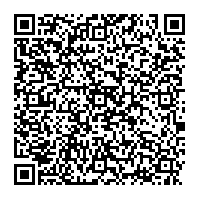 Номер кор./сч. банка получателя платежаНомер кор./сч. банка получателя платежаНомер кор./сч. банка получателя платежаНомер кор./сч. банка получателя платежаНомер кор./сч. банка получателя платежаНомер кор./сч. банка получателя платежаНомер кор./сч. банка получателя платежаНомер кор./сч. банка получателя платежаНомер кор./сч. банка получателя платежаНомер кор./сч. банка получателя платежаНомер кор./сч. банка получателя платежаНомер кор./сч. банка получателя платежаНомер кор./сч. банка получателя платежаНомер кор./сч. банка получателя платежаНомер кор./сч. банка получателя платежаНомер кор./сч. банка получателя платежаНомер кор./сч. банка получателя платежаНомер кор./сч. банка получателя платежаНомер кор./сч. банка получателя платежаНомер кор./сч. банка получателя платежаНомер кор./сч. банка получателя платежаНомер кор./сч. банка получателя платежаНомер кор./сч. банка получателя платежаНомер кор./сч. банка получателя платежаНомер кор./сч. банка получателя платежаНомер кор./сч. банка получателя платежаНомер кор./сч. банка получателя платежаНомер кор./сч. банка получателя платежаНомер кор./сч. банка получателя платежаНомер кор./сч. банка получателя платежаНомер кор./сч. банка получателя платежаНомер кор./сч. банка получателя платежаНомер кор./сч. банка получателя платежаНомер кор./сч. банка получателя платежаНомер кор./сч. банка получателя платежаНомер кор./сч. банка получателя платежаНомер кор./сч. банка получателя платежаНомер кор./сч. банка получателя платежаНомер кор./сч. банка получателя платежаНомер кор./сч. банка получателя платежаНомер кор./сч. банка получателя платежаНомер кор./сч. банка получателя платежаНомер кор./сч. банка получателя платежаНомер кор./сч. банка получателя платежаНомер кор./сч. банка получателя платежа3333300011111001111888111110009999990000000000000000000000000000000000006666000003333 За обучение За обучение За обучение За обучение За обучение За обучение За обучение За обучение За обучение За обучение За обучение За обучение За обучение За обучение За обучение За обучение За обучение студ. студ. студ. студ. студ. студ. студ. студ. студ.с/счс/счс/счс/счс/счс/сч    Дог. №     Дог. №     Дог. №     Дог. №     Дог. №     Дог. №     Дог. №     Дог. №     Дог. №     Дог. №     Дог. №     Дог. №     Дог. №     Дог. №     Дог. № За периодЗа периодЗа периодЗа периодЗа периодЗа периодЗа периодЗа периодЗа периодЗа периодЗа период(00000000000000000130), Оплата за обучение НДС не облагается(00000000000000000130), Оплата за обучение НДС не облагается(00000000000000000130), Оплата за обучение НДС не облагается(00000000000000000130), Оплата за обучение НДС не облагается(00000000000000000130), Оплата за обучение НДС не облагается(00000000000000000130), Оплата за обучение НДС не облагается(00000000000000000130), Оплата за обучение НДС не облагается(00000000000000000130), Оплата за обучение НДС не облагается(00000000000000000130), Оплата за обучение НДС не облагается(00000000000000000130), Оплата за обучение НДС не облагается(00000000000000000130), Оплата за обучение НДС не облагается(00000000000000000130), Оплата за обучение НДС не облагается(00000000000000000130), Оплата за обучение НДС не облагается(00000000000000000130), Оплата за обучение НДС не облагается(00000000000000000130), Оплата за обучение НДС не облагается(00000000000000000130), Оплата за обучение НДС не облагается(00000000000000000130), Оплата за обучение НДС не облагается(00000000000000000130), Оплата за обучение НДС не облагается(00000000000000000130), Оплата за обучение НДС не облагается(00000000000000000130), Оплата за обучение НДС не облагается(00000000000000000130), Оплата за обучение НДС не облагается(00000000000000000130), Оплата за обучение НДС не облагается(00000000000000000130), Оплата за обучение НДС не облагается(00000000000000000130), Оплата за обучение НДС не облагается(00000000000000000130), Оплата за обучение НДС не облагается(00000000000000000130), Оплата за обучение НДС не облагается(00000000000000000130), Оплата за обучение НДС не облагается(00000000000000000130), Оплата за обучение НДС не облагается(00000000000000000130), Оплата за обучение НДС не облагается(00000000000000000130), Оплата за обучение НДС не облагается(00000000000000000130), Оплата за обучение НДС не облагается(00000000000000000130), Оплата за обучение НДС не облагается(00000000000000000130), Оплата за обучение НДС не облагается(00000000000000000130), Оплата за обучение НДС не облагается(00000000000000000130), Оплата за обучение НДС не облагается(00000000000000000130), Оплата за обучение НДС не облагается(00000000000000000130), Оплата за обучение НДС не облагается(00000000000000000130), Оплата за обучение НДС не облагается(00000000000000000130), Оплата за обучение НДС не облагается(00000000000000000130), Оплата за обучение НДС не облагается(00000000000000000130), Оплата за обучение НДС не облагается(00000000000000000130), Оплата за обучение НДС не облагается(00000000000000000130), Оплата за обучение НДС не облагается(00000000000000000130), Оплата за обучение НДС не облагается(00000000000000000130), Оплата за обучение НДС не облагается(00000000000000000130), Оплата за обучение НДС не облагается(00000000000000000130), Оплата за обучение НДС не облагается(00000000000000000130), Оплата за обучение НДС не облагается(00000000000000000130), Оплата за обучение НДС не облагается(00000000000000000130), Оплата за обучение НДС не облагается(00000000000000000130), Оплата за обучение НДС не облагается(00000000000000000130), Оплата за обучение НДС не облагается(00000000000000000130), Оплата за обучение НДС не облагается(00000000000000000130), Оплата за обучение НДС не облагается(00000000000000000130), Оплата за обучение НДС не облагается(00000000000000000130), Оплата за обучение НДС не облагается(00000000000000000130), Оплата за обучение НДС не облагается(00000000000000000130), Оплата за обучение НДС не облагается(00000000000000000130), Оплата за обучение НДС не облагается(00000000000000000130), Оплата за обучение НДС не облагается(00000000000000000130), Оплата за обучение НДС не облагается(00000000000000000130), Оплата за обучение НДС не облагается(00000000000000000130), Оплата за обучение НДС не облагается(00000000000000000130), Оплата за обучение НДС не облагается(00000000000000000130), Оплата за обучение НДС не облагается(00000000000000000130), Оплата за обучение НДС не облагается(00000000000000000130), Оплата за обучение НДС не облагается(00000000000000000130), Оплата за обучение НДС не облагается(00000000000000000130), Оплата за обучение НДС не облагается(00000000000000000130), Оплата за обучение НДС не облагается(00000000000000000130), Оплата за обучение НДС не облагается(00000000000000000130), Оплата за обучение НДС не облагается(00000000000000000130), Оплата за обучение НДС не облагается(00000000000000000130), Оплата за обучение НДС не облагается(00000000000000000130), Оплата за обучение НДС не облагается(00000000000000000130), Оплата за обучение НДС не облагается(00000000000000000130), Оплата за обучение НДС не облагается(00000000000000000130), Оплата за обучение НДС не облагается(00000000000000000130), Оплата за обучение НДС не облагается(00000000000000000130), Оплата за обучение НДС не облагается(00000000000000000130), Оплата за обучение НДС не облагается(00000000000000000130), Оплата за обучение НДС не облагается(00000000000000000130), Оплата за обучение НДС не облагается(00000000000000000130), Оплата за обучение НДС не облагается(00000000000000000130), Оплата за обучение НДС не облагается(00000000000000000130), Оплата за обучение НДС не облагается(00000000000000000130), Оплата за обучение НДС не облагается(00000000000000000130), Оплата за обучение НДС не облагается(наименование платежа)(наименование платежа)(наименование платежа)(наименование платежа)(наименование платежа)(наименование платежа)(наименование платежа)(наименование платежа)(наименование платежа)(наименование платежа)(наименование платежа)(наименование платежа)(наименование платежа)(наименование платежа)(наименование платежа)(наименование платежа)(наименование платежа)(наименование платежа)(наименование платежа)(наименование платежа)(наименование платежа)(наименование платежа)(наименование платежа)(наименование платежа)(наименование платежа)(наименование платежа)(наименование платежа)(наименование платежа)(наименование платежа)(наименование платежа)(наименование платежа)(наименование платежа)(наименование платежа)(наименование платежа)(наименование платежа)(наименование платежа)(наименование платежа)(наименование платежа)(наименование платежа)(наименование платежа)(наименование платежа)(наименование платежа)(наименование платежа)(наименование платежа)(наименование платежа)(наименование платежа)(наименование платежа)(наименование платежа)(наименование платежа)(наименование платежа)(наименование платежа)(наименование платежа)(наименование платежа)(наименование платежа)(наименование платежа)(наименование платежа)(наименование платежа)(наименование платежа)(наименование платежа)(наименование платежа)(наименование платежа)(наименование платежа)(наименование платежа)(наименование платежа)(наименование платежа)(наименование платежа)(наименование платежа)(наименование платежа)(наименование платежа)(наименование платежа)(наименование платежа)(наименование платежа)(наименование платежа)(наименование платежа)(наименование платежа)(наименование платежа)(наименование платежа)(наименование платежа)(наименование платежа)(наименование платежа)(наименование платежа)(наименование платежа)(наименование платежа)(наименование платежа)(наименование платежа)(наименование платежа)(наименование платежа)(наименование платежа)(номер лицевого счета (код) плательщика)(номер лицевого счета (код) плательщика)(номер лицевого счета (код) плательщика)(номер лицевого счета (код) плательщика)(номер лицевого счета (код) плательщика)(номер лицевого счета (код) плательщика)(номер лицевого счета (код) плательщика)(номер лицевого счета (код) плательщика)(номер лицевого счета (код) плательщика)(номер лицевого счета (код) плательщика)(номер лицевого счета (код) плательщика)(номер лицевого счета (код) плательщика)(номер лицевого счета (код) плательщика)(номер лицевого счета (код) плательщика)(номер лицевого счета (код) плательщика)(номер лицевого счета (код) плательщика)(номер лицевого счета (код) плательщика)(номер лицевого счета (код) плательщика)(номер лицевого счета (код) плательщика)(номер лицевого счета (код) плательщика)(номер лицевого счета (код) плательщика)(номер лицевого счета (код) плательщика)(номер лицевого счета (код) плательщика)(номер лицевого счета (код) плательщика)(номер лицевого счета (код) плательщика)(номер лицевого счета (код) плательщика)(номер лицевого счета (код) плательщика)(номер лицевого счета (код) плательщика)(номер лицевого счета (код) плательщика)(номер лицевого счета (код) плательщика)(номер лицевого счета (код) плательщика)(номер лицевого счета (код) плательщика)(номер лицевого счета (код) плательщика)(номер лицевого счета (код) плательщика)(номер лицевого счета (код) плательщика)(номер лицевого счета (код) плательщика)(номер лицевого счета (код) плательщика)(номер лицевого счета (код) плательщика)(номер лицевого счета (код) плательщика)(номер лицевого счета (код) плательщика)(номер лицевого счета (код) плательщика)Ф. И. О. плательщикаФ. И. О. плательщикаФ. И. О. плательщикаФ. И. О. плательщикаФ. И. О. плательщикаФ. И. О. плательщикаФ. И. О. плательщикаФ. И. О. плательщикаФ. И. О. плательщикаФ. И. О. плательщикаФ. И. О. плательщикаФ. И. О. плательщикаФ. И. О. плательщикаФ. И. О. плательщикаФ. И. О. плательщикаФ. И. О. плательщикаФ. И. О. плательщикаФ. И. О. плательщикаФ. И. О. плательщикаФ. И. О. плательщикаФ. И. О. плательщикаФ. И. О. плательщикаФ. И. О. плательщикаФ. И. О. плательщикаФ. И. О. плательщикаФ. И. О. плательщикаФ. И. О. плательщикаФ. И. О. плательщикаФ. И. О. плательщикаФ. И. О. плательщикаФ. И. О. плательщикаФ. И. О. плательщикаФ. И. О. плательщикаФ. И. О. плательщикаФ. И. О. плательщикаПаспорт плательщика. СерияПаспорт плательщика. СерияПаспорт плательщика. СерияПаспорт плательщика. СерияПаспорт плательщика. СерияПаспорт плательщика. СерияПаспорт плательщика. СерияПаспорт плательщика. СерияПаспорт плательщика. СерияПаспорт плательщика. СерияПаспорт плательщика. СерияПаспорт плательщика. СерияПаспорт плательщика. СерияПаспорт плательщика. СерияПаспорт плательщика. СерияПаспорт плательщика. СерияПаспорт плательщика. СерияПаспорт плательщика. СерияПаспорт плательщика. СерияПаспорт плательщика. СерияПаспорт плательщика. СерияПаспорт плательщика. СерияПаспорт плательщика. СерияПаспорт плательщика. СерияПаспорт плательщика. СерияПаспорт плательщика. СерияПаспорт плательщика. СерияПаспорт плательщика. СерияПаспорт плательщика. СерияПаспорт плательщика. СерияПаспорт плательщика. СерияПаспорт плательщика. СерияПаспорт плательщика. СерияПаспорт плательщика. СерияПаспорт плательщика. СерияПаспорт плательщика. СерияПаспорт плательщика. СерияПаспорт плательщика. СерияПаспорт плательщика. СерияПаспорт плательщика. СерияПаспорт плательщика. СерияПаспорт плательщика. СерияПаспорт плательщика. СерияПаспорт плательщика. СерияПаспорт плательщика. СерияПаспорт плательщика. СерияПаспорт плательщика. СерияПаспорт плательщика. Серия№№№№№№№№№ВыданВыданВыданВыданВыданВыданВыданВыданВыданВыданВыданВыданДатаДатаДатаДатаДатаДатаДатаАдрес плательщикаАдрес плательщикаАдрес плательщикаАдрес плательщикаАдрес плательщикаАдрес плательщикаАдрес плательщикаАдрес плательщикаАдрес плательщикаАдрес плательщикаАдрес плательщикаАдрес плательщикаАдрес плательщикаАдрес плательщикаАдрес плательщикаАдрес плательщикаАдрес плательщикаАдрес плательщикаАдрес плательщикаАдрес плательщикаАдрес плательщикаАдрес плательщикаАдрес плательщикаАдрес плательщикаАдрес плательщикаАдрес плательщикаАдрес плательщикаАдрес плательщикаАдрес плательщикаСумма платежаСумма платежаСумма платежаСумма платежаСумма платежаСумма платежаСумма платежаСумма платежаСумма платежаСумма платежаСумма платежаСумма платежаСумма платежаСумма платежаСумма платежаСумма платежаруб.руб.руб.руб.руб.руб.руб.руб.руб.руб.руб.руб.коп. Сумма платы за услугикоп. Сумма платы за услугикоп. Сумма платы за услугикоп. Сумма платы за услугикоп. Сумма платы за услугикоп. Сумма платы за услугикоп. Сумма платы за услугикоп. Сумма платы за услугикоп. Сумма платы за услугикоп. Сумма платы за услугикоп. Сумма платы за услугикоп. Сумма платы за услугикоп. Сумма платы за услугикоп. Сумма платы за услугикоп. Сумма платы за услугикоп. Сумма платы за услугикоп. Сумма платы за услугикоп. Сумма платы за услугикоп. Сумма платы за услугикоп. Сумма платы за услугикоп. Сумма платы за услугикоп. Сумма платы за услугикоп. Сумма платы за услугикоп. Сумма платы за услугикоп. Сумма платы за услугикоп. Сумма платы за услугикоп. Сумма платы за услугикоп. Сумма платы за услугикоп. Сумма платы за услугикоп. Сумма платы за услугикоп. Сумма платы за услугикоп. Сумма платы за услугикоп. Сумма платы за услугикоп. Сумма платы за услугикоп. Сумма платы за услугикоп. Сумма платы за услугикоп. Сумма платы за услугикоп. Сумма платы за услугикоп. Сумма платы за услугируб.руб.руб.руб.руб.руб.коп.коп.коп.коп.коп.яяяяяяяяяяяяяИтогоИтогоИтогоИтогоИтогоИтогоИтогоИтогоИтогоИтогоруб.руб.руб.руб.руб.руб.руб.руб.руб.руб.коп.   «коп.   «коп.   «коп.   «коп.   «коп.   «коп.   «коп.   «коп.   «коп.   «коп.   «»»2020202020202011111г.г.г.фывафывафывафывафывафывафывафывафывафывафывафывафываКассирС условиями приема указанной в платежном документе суммы, в т.ч. с суммой взимаемой платы за услуги банка, ознакомлен и согласен.С условиями приема указанной в платежном документе суммы, в т.ч. с суммой взимаемой платы за услуги банка, ознакомлен и согласен.С условиями приема указанной в платежном документе суммы, в т.ч. с суммой взимаемой платы за услуги банка, ознакомлен и согласен.С условиями приема указанной в платежном документе суммы, в т.ч. с суммой взимаемой платы за услуги банка, ознакомлен и согласен.С условиями приема указанной в платежном документе суммы, в т.ч. с суммой взимаемой платы за услуги банка, ознакомлен и согласен.С условиями приема указанной в платежном документе суммы, в т.ч. с суммой взимаемой платы за услуги банка, ознакомлен и согласен.С условиями приема указанной в платежном документе суммы, в т.ч. с суммой взимаемой платы за услуги банка, ознакомлен и согласен.С условиями приема указанной в платежном документе суммы, в т.ч. с суммой взимаемой платы за услуги банка, ознакомлен и согласен.С условиями приема указанной в платежном документе суммы, в т.ч. с суммой взимаемой платы за услуги банка, ознакомлен и согласен.С условиями приема указанной в платежном документе суммы, в т.ч. с суммой взимаемой платы за услуги банка, ознакомлен и согласен.С условиями приема указанной в платежном документе суммы, в т.ч. с суммой взимаемой платы за услуги банка, ознакомлен и согласен.С условиями приема указанной в платежном документе суммы, в т.ч. с суммой взимаемой платы за услуги банка, ознакомлен и согласен.С условиями приема указанной в платежном документе суммы, в т.ч. с суммой взимаемой платы за услуги банка, ознакомлен и согласен.С условиями приема указанной в платежном документе суммы, в т.ч. с суммой взимаемой платы за услуги банка, ознакомлен и согласен.С условиями приема указанной в платежном документе суммы, в т.ч. с суммой взимаемой платы за услуги банка, ознакомлен и согласен.С условиями приема указанной в платежном документе суммы, в т.ч. с суммой взимаемой платы за услуги банка, ознакомлен и согласен.С условиями приема указанной в платежном документе суммы, в т.ч. с суммой взимаемой платы за услуги банка, ознакомлен и согласен.С условиями приема указанной в платежном документе суммы, в т.ч. с суммой взимаемой платы за услуги банка, ознакомлен и согласен.С условиями приема указанной в платежном документе суммы, в т.ч. с суммой взимаемой платы за услуги банка, ознакомлен и согласен.С условиями приема указанной в платежном документе суммы, в т.ч. с суммой взимаемой платы за услуги банка, ознакомлен и согласен.С условиями приема указанной в платежном документе суммы, в т.ч. с суммой взимаемой платы за услуги банка, ознакомлен и согласен.С условиями приема указанной в платежном документе суммы, в т.ч. с суммой взимаемой платы за услуги банка, ознакомлен и согласен.С условиями приема указанной в платежном документе суммы, в т.ч. с суммой взимаемой платы за услуги банка, ознакомлен и согласен.С условиями приема указанной в платежном документе суммы, в т.ч. с суммой взимаемой платы за услуги банка, ознакомлен и согласен.С условиями приема указанной в платежном документе суммы, в т.ч. с суммой взимаемой платы за услуги банка, ознакомлен и согласен.С условиями приема указанной в платежном документе суммы, в т.ч. с суммой взимаемой платы за услуги банка, ознакомлен и согласен.С условиями приема указанной в платежном документе суммы, в т.ч. с суммой взимаемой платы за услуги банка, ознакомлен и согласен.С условиями приема указанной в платежном документе суммы, в т.ч. с суммой взимаемой платы за услуги банка, ознакомлен и согласен.С условиями приема указанной в платежном документе суммы, в т.ч. с суммой взимаемой платы за услуги банка, ознакомлен и согласен.С условиями приема указанной в платежном документе суммы, в т.ч. с суммой взимаемой платы за услуги банка, ознакомлен и согласен.С условиями приема указанной в платежном документе суммы, в т.ч. с суммой взимаемой платы за услуги банка, ознакомлен и согласен.С условиями приема указанной в платежном документе суммы, в т.ч. с суммой взимаемой платы за услуги банка, ознакомлен и согласен.С условиями приема указанной в платежном документе суммы, в т.ч. с суммой взимаемой платы за услуги банка, ознакомлен и согласен.С условиями приема указанной в платежном документе суммы, в т.ч. с суммой взимаемой платы за услуги банка, ознакомлен и согласен.С условиями приема указанной в платежном документе суммы, в т.ч. с суммой взимаемой платы за услуги банка, ознакомлен и согласен.С условиями приема указанной в платежном документе суммы, в т.ч. с суммой взимаемой платы за услуги банка, ознакомлен и согласен.С условиями приема указанной в платежном документе суммы, в т.ч. с суммой взимаемой платы за услуги банка, ознакомлен и согласен.С условиями приема указанной в платежном документе суммы, в т.ч. с суммой взимаемой платы за услуги банка, ознакомлен и согласен.С условиями приема указанной в платежном документе суммы, в т.ч. с суммой взимаемой платы за услуги банка, ознакомлен и согласен.С условиями приема указанной в платежном документе суммы, в т.ч. с суммой взимаемой платы за услуги банка, ознакомлен и согласен.С условиями приема указанной в платежном документе суммы, в т.ч. с суммой взимаемой платы за услуги банка, ознакомлен и согласен.С условиями приема указанной в платежном документе суммы, в т.ч. с суммой взимаемой платы за услуги банка, ознакомлен и согласен.С условиями приема указанной в платежном документе суммы, в т.ч. с суммой взимаемой платы за услуги банка, ознакомлен и согласен.С условиями приема указанной в платежном документе суммы, в т.ч. с суммой взимаемой платы за услуги банка, ознакомлен и согласен.С условиями приема указанной в платежном документе суммы, в т.ч. с суммой взимаемой платы за услуги банка, ознакомлен и согласен.С условиями приема указанной в платежном документе суммы, в т.ч. с суммой взимаемой платы за услуги банка, ознакомлен и согласен.С условиями приема указанной в платежном документе суммы, в т.ч. с суммой взимаемой платы за услуги банка, ознакомлен и согласен.С условиями приема указанной в платежном документе суммы, в т.ч. с суммой взимаемой платы за услуги банка, ознакомлен и согласен.С условиями приема указанной в платежном документе суммы, в т.ч. с суммой взимаемой платы за услуги банка, ознакомлен и согласен.С условиями приема указанной в платежном документе суммы, в т.ч. с суммой взимаемой платы за услуги банка, ознакомлен и согласен.С условиями приема указанной в платежном документе суммы, в т.ч. с суммой взимаемой платы за услуги банка, ознакомлен и согласен.С условиями приема указанной в платежном документе суммы, в т.ч. с суммой взимаемой платы за услуги банка, ознакомлен и согласен.С условиями приема указанной в платежном документе суммы, в т.ч. с суммой взимаемой платы за услуги банка, ознакомлен и согласен.С условиями приема указанной в платежном документе суммы, в т.ч. с суммой взимаемой платы за услуги банка, ознакомлен и согласен.С условиями приема указанной в платежном документе суммы, в т.ч. с суммой взимаемой платы за услуги банка, ознакомлен и согласен.С условиями приема указанной в платежном документе суммы, в т.ч. с суммой взимаемой платы за услуги банка, ознакомлен и согласен.С условиями приема указанной в платежном документе суммы, в т.ч. с суммой взимаемой платы за услуги банка, ознакомлен и согласен.С условиями приема указанной в платежном документе суммы, в т.ч. с суммой взимаемой платы за услуги банка, ознакомлен и согласен.С условиями приема указанной в платежном документе суммы, в т.ч. с суммой взимаемой платы за услуги банка, ознакомлен и согласен.С условиями приема указанной в платежном документе суммы, в т.ч. с суммой взимаемой платы за услуги банка, ознакомлен и согласен.С условиями приема указанной в платежном документе суммы, в т.ч. с суммой взимаемой платы за услуги банка, ознакомлен и согласен.С условиями приема указанной в платежном документе суммы, в т.ч. с суммой взимаемой платы за услуги банка, ознакомлен и согласен.С условиями приема указанной в платежном документе суммы, в т.ч. с суммой взимаемой платы за услуги банка, ознакомлен и согласен.С условиями приема указанной в платежном документе суммы, в т.ч. с суммой взимаемой платы за услуги банка, ознакомлен и согласен.С условиями приема указанной в платежном документе суммы, в т.ч. с суммой взимаемой платы за услуги банка, ознакомлен и согласен.С условиями приема указанной в платежном документе суммы, в т.ч. с суммой взимаемой платы за услуги банка, ознакомлен и согласен.С условиями приема указанной в платежном документе суммы, в т.ч. с суммой взимаемой платы за услуги банка, ознакомлен и согласен.С условиями приема указанной в платежном документе суммы, в т.ч. с суммой взимаемой платы за услуги банка, ознакомлен и согласен.С условиями приема указанной в платежном документе суммы, в т.ч. с суммой взимаемой платы за услуги банка, ознакомлен и согласен.С условиями приема указанной в платежном документе суммы, в т.ч. с суммой взимаемой платы за услуги банка, ознакомлен и согласен.С условиями приема указанной в платежном документе суммы, в т.ч. с суммой взимаемой платы за услуги банка, ознакомлен и согласен.С условиями приема указанной в платежном документе суммы, в т.ч. с суммой взимаемой платы за услуги банка, ознакомлен и согласен.С условиями приема указанной в платежном документе суммы, в т.ч. с суммой взимаемой платы за услуги банка, ознакомлен и согласен.С условиями приема указанной в платежном документе суммы, в т.ч. с суммой взимаемой платы за услуги банка, ознакомлен и согласен.С условиями приема указанной в платежном документе суммы, в т.ч. с суммой взимаемой платы за услуги банка, ознакомлен и согласен.С условиями приема указанной в платежном документе суммы, в т.ч. с суммой взимаемой платы за услуги банка, ознакомлен и согласен.С условиями приема указанной в платежном документе суммы, в т.ч. с суммой взимаемой платы за услуги банка, ознакомлен и согласен.С условиями приема указанной в платежном документе суммы, в т.ч. с суммой взимаемой платы за услуги банка, ознакомлен и согласен.С условиями приема указанной в платежном документе суммы, в т.ч. с суммой взимаемой платы за услуги банка, ознакомлен и согласен.С условиями приема указанной в платежном документе суммы, в т.ч. с суммой взимаемой платы за услуги банка, ознакомлен и согласен.С условиями приема указанной в платежном документе суммы, в т.ч. с суммой взимаемой платы за услуги банка, ознакомлен и согласен.С условиями приема указанной в платежном документе суммы, в т.ч. с суммой взимаемой платы за услуги банка, ознакомлен и согласен.С условиями приема указанной в платежном документе суммы, в т.ч. с суммой взимаемой платы за услуги банка, ознакомлен и согласен.С условиями приема указанной в платежном документе суммы, в т.ч. с суммой взимаемой платы за услуги банка, ознакомлен и согласен.С условиями приема указанной в платежном документе суммы, в т.ч. с суммой взимаемой платы за услуги банка, ознакомлен и согласен.С условиями приема указанной в платежном документе суммы, в т.ч. с суммой взимаемой платы за услуги банка, ознакомлен и согласен.С условиями приема указанной в платежном документе суммы, в т.ч. с суммой взимаемой платы за услуги банка, ознакомлен и согласен.С условиями приема указанной в платежном документе суммы, в т.ч. с суммой взимаемой платы за услуги банка, ознакомлен и согласен.С условиями приема указанной в платежном документе суммы, в т.ч. с суммой взимаемой платы за услуги банка, ознакомлен и согласен.С условиями приема указанной в платежном документе суммы, в т.ч. с суммой взимаемой платы за услуги банка, ознакомлен и согласен.С условиями приема указанной в платежном документе суммы, в т.ч. с суммой взимаемой платы за услуги банка, ознакомлен и согласен.С условиями приема указанной в платежном документе суммы, в т.ч. с суммой взимаемой платы за услуги банка, ознакомлен и согласен.С условиями приема указанной в платежном документе суммы, в т.ч. с суммой взимаемой платы за услуги банка, ознакомлен и согласен.С условиями приема указанной в платежном документе суммы, в т.ч. с суммой взимаемой платы за услуги банка, ознакомлен и согласен.С условиями приема указанной в платежном документе суммы, в т.ч. с суммой взимаемой платы за услуги банка, ознакомлен и согласен.С условиями приема указанной в платежном документе суммы, в т.ч. с суммой взимаемой платы за услуги банка, ознакомлен и согласен.С условиями приема указанной в платежном документе суммы, в т.ч. с суммой взимаемой платы за услуги банка, ознакомлен и согласен.С условиями приема указанной в платежном документе суммы, в т.ч. с суммой взимаемой платы за услуги банка, ознакомлен и согласен.С условиями приема указанной в платежном документе суммы, в т.ч. с суммой взимаемой платы за услуги банка, ознакомлен и согласен.С условиями приема указанной в платежном документе суммы, в т.ч. с суммой взимаемой платы за услуги банка, ознакомлен и согласен.С условиями приема указанной в платежном документе суммы, в т.ч. с суммой взимаемой платы за услуги банка, ознакомлен и согласен.С условиями приема указанной в платежном документе суммы, в т.ч. с суммой взимаемой платы за услуги банка, ознакомлен и согласен.С условиями приема указанной в платежном документе суммы, в т.ч. с суммой взимаемой платы за услуги банка, ознакомлен и согласен.С условиями приема указанной в платежном документе суммы, в т.ч. с суммой взимаемой платы за услуги банка, ознакомлен и согласен.С условиями приема указанной в платежном документе суммы, в т.ч. с суммой взимаемой платы за услуги банка, ознакомлен и согласен.С условиями приема указанной в платежном документе суммы, в т.ч. с суммой взимаемой платы за услуги банка, ознакомлен и согласен.С условиями приема указанной в платежном документе суммы, в т.ч. с суммой взимаемой платы за услуги банка, ознакомлен и согласен.С условиями приема указанной в платежном документе суммы, в т.ч. с суммой взимаемой платы за услуги банка, ознакомлен и согласен.С условиями приема указанной в платежном документе суммы, в т.ч. с суммой взимаемой платы за услуги банка, ознакомлен и согласен.С условиями приема указанной в платежном документе суммы, в т.ч. с суммой взимаемой платы за услуги банка, ознакомлен и согласен.С условиями приема указанной в платежном документе суммы, в т.ч. с суммой взимаемой платы за услуги банка, ознакомлен и согласен.С условиями приема указанной в платежном документе суммы, в т.ч. с суммой взимаемой платы за услуги банка, ознакомлен и согласен.С условиями приема указанной в платежном документе суммы, в т.ч. с суммой взимаемой платы за услуги банка, ознакомлен и согласен.С условиями приема указанной в платежном документе суммы, в т.ч. с суммой взимаемой платы за услуги банка, ознакомлен и согласен.С условиями приема указанной в платежном документе суммы, в т.ч. с суммой взимаемой платы за услуги банка, ознакомлен и согласен.С условиями приема указанной в платежном документе суммы, в т.ч. с суммой взимаемой платы за услуги банка, ознакомлен и согласен.С условиями приема указанной в платежном документе суммы, в т.ч. с суммой взимаемой платы за услуги банка, ознакомлен и согласен.С условиями приема указанной в платежном документе суммы, в т.ч. с суммой взимаемой платы за услуги банка, ознакомлен и согласен.С условиями приема указанной в платежном документе суммы, в т.ч. с суммой взимаемой платы за услуги банка, ознакомлен и согласен.С условиями приема указанной в платежном документе суммы, в т.ч. с суммой взимаемой платы за услуги банка, ознакомлен и согласен.С условиями приема указанной в платежном документе суммы, в т.ч. с суммой взимаемой платы за услуги банка, ознакомлен и согласен.С условиями приема указанной в платежном документе суммы, в т.ч. с суммой взимаемой платы за услуги банка, ознакомлен и согласен.С условиями приема указанной в платежном документе суммы, в т.ч. с суммой взимаемой платы за услуги банка, ознакомлен и согласен.С условиями приема указанной в платежном документе суммы, в т.ч. с суммой взимаемой платы за услуги банка, ознакомлен и согласен.С условиями приема указанной в платежном документе суммы, в т.ч. с суммой взимаемой платы за услуги банка, ознакомлен и согласен.С условиями приема указанной в платежном документе суммы, в т.ч. с суммой взимаемой платы за услуги банка, ознакомлен и согласен.С условиями приема указанной в платежном документе суммы, в т.ч. с суммой взимаемой платы за услуги банка, ознакомлен и согласен.С условиями приема указанной в платежном документе суммы, в т.ч. с суммой взимаемой платы за услуги банка, ознакомлен и согласен.С условиями приема указанной в платежном документе суммы, в т.ч. с суммой взимаемой платы за услуги банка, ознакомлен и согласен.С условиями приема указанной в платежном документе суммы, в т.ч. с суммой взимаемой платы за услуги банка, ознакомлен и согласен.Подпись плательщикаПодпись плательщикаПодпись плательщикаПодпись плательщикаПодпись плательщикаПодпись плательщикаПодпись плательщикаПодпись плательщикаПодпись плательщикаПодпись плательщикаПодпись плательщикаПодпись плательщикаПодпись плательщикаПодпись плательщикаПодпись плательщикаПодпись плательщикаПодпись плательщикаПодпись плательщикаПодпись плательщикаПодпись плательщикаПодпись плательщикаПодпись плательщикаПодпись плательщикаПодпись плательщикаПодпись плательщикаПодпись плательщикаПодпись плательщикаПодпись плательщикаПодпись плательщикаПодпись плательщикаПодпись плательщикаПодпись плательщикаПодпись плательщикаПодпись плательщикаПодпись плательщикаПодпись плательщикаПодпись плательщикаПодпись плательщикаПодпись плательщикаПодпись плательщикаПодпись плательщикаПодпись плательщикаПодпись плательщикаПодпись плательщикаПодпись плательщикаПодпись плательщикаПодпись плательщикаПодпись плательщикаПодпись плательщикаПодпись плательщикаПодпись плательщикаПодпись плательщикаПодпись плательщикаПодпись плательщикаПодпись плательщикаПодпись плательщикаПодпись плательщикаПодпись плательщикаПодпись плательщикаПодпись плательщикаПодпись плательщикаПодпись плательщикаПодпись плательщикаПодпись плательщикаПодпись плательщикаПодпись плательщикаПодпись плательщикаПодпись плательщикаКвитанцияКвитанцияНИУ ВШЭ – Нижний НовгородНИУ ВШЭ – Нижний НовгородНИУ ВШЭ – Нижний НовгородНИУ ВШЭ – Нижний НовгородНИУ ВШЭ – Нижний НовгородНИУ ВШЭ – Нижний НовгородНИУ ВШЭ – Нижний НовгородНИУ ВШЭ – Нижний НовгородНИУ ВШЭ – Нижний НовгородНИУ ВШЭ – Нижний НовгородНИУ ВШЭ – Нижний НовгородНИУ ВШЭ – Нижний НовгородНИУ ВШЭ – Нижний НовгородНИУ ВШЭ – Нижний НовгородНИУ ВШЭ – Нижний НовгородНИУ ВШЭ – Нижний НовгородНИУ ВШЭ – Нижний НовгородНИУ ВШЭ – Нижний НовгородНИУ ВШЭ – Нижний НовгородНИУ ВШЭ – Нижний НовгородНИУ ВШЭ – Нижний НовгородНИУ ВШЭ – Нижний НовгородНИУ ВШЭ – Нижний НовгородНИУ ВШЭ – Нижний НовгородНИУ ВШЭ – Нижний НовгородНИУ ВШЭ – Нижний НовгородНИУ ВШЭ – Нижний НовгородНИУ ВШЭ – Нижний НовгородНИУ ВШЭ – Нижний НовгородНИУ ВШЭ – Нижний НовгородНИУ ВШЭ – Нижний НовгородНИУ ВШЭ – Нижний НовгородНИУ ВШЭ – Нижний НовгородНИУ ВШЭ – Нижний НовгородНИУ ВШЭ – Нижний НовгородНИУ ВШЭ – Нижний НовгородНИУ ВШЭ – Нижний НовгородНИУ ВШЭ – Нижний НовгородНИУ ВШЭ – Нижний НовгородНИУ ВШЭ – Нижний НовгородНИУ ВШЭ – Нижний НовгородНИУ ВШЭ – Нижний НовгородНИУ ВШЭ – Нижний НовгородНИУ ВШЭ – Нижний НовгородНИУ ВШЭ – Нижний НовгородНИУ ВШЭ – Нижний НовгородНИУ ВШЭ – Нижний НовгородНИУ ВШЭ – Нижний НовгородНИУ ВШЭ – Нижний НовгородНИУ ВШЭ – Нижний НовгородНИУ ВШЭ – Нижний НовгородНИУ ВШЭ – Нижний НовгородНИУ ВШЭ – Нижний НовгородНИУ ВШЭ – Нижний НовгородНИУ ВШЭ – Нижний НовгородНИУ ВШЭ – Нижний НовгородНИУ ВШЭ – Нижний НовгородНИУ ВШЭ – Нижний НовгородНИУ ВШЭ – Нижний НовгородНИУ ВШЭ – Нижний НовгородНИУ ВШЭ – Нижний НовгородНИУ ВШЭ – Нижний НовгородНИУ ВШЭ – Нижний НовгородНИУ ВШЭ – Нижний НовгородНИУ ВШЭ – Нижний НовгородНИУ ВШЭ – Нижний НовгородНИУ ВШЭ – Нижний НовгородНИУ ВШЭ – Нижний НовгородНИУ ВШЭ – Нижний НовгородНИУ ВШЭ – Нижний НовгородНИУ ВШЭ – Нижний НовгородНИУ ВШЭ – Нижний НовгородНИУ ВШЭ – Нижний НовгородНИУ ВШЭ – Нижний НовгородНИУ ВШЭ – Нижний НовгородНИУ ВШЭ – Нижний НовгородНИУ ВШЭ – Нижний НовгородНИУ ВШЭ – Нижний НовгородНИУ ВШЭ – Нижний НовгородНИУ ВШЭ – Нижний НовгородНИУ ВШЭ – Нижний НовгородНИУ ВШЭ – Нижний НовгородНИУ ВШЭ – Нижний НовгородНИУ ВШЭ – Нижний НовгородНИУ ВШЭ – Нижний НовгородНИУ ВШЭ – Нижний НовгородНИУ ВШЭ – Нижний НовгородНИУ ВШЭ – Нижний НовгородНИУ ВШЭ – Нижний НовгородНИУ ВШЭ – Нижний НовгородНИУ ВШЭ – Нижний НовгородНИУ ВШЭ – Нижний НовгородНИУ ВШЭ – Нижний НовгородНИУ ВШЭ – Нижний НовгородНИУ ВШЭ – Нижний НовгородНИУ ВШЭ – Нижний НовгородНИУ ВШЭ – Нижний НовгородНИУ ВШЭ – Нижний НовгородНИУ ВШЭ – Нижний НовгородНИУ ВШЭ – Нижний НовгородНИУ ВШЭ – Нижний НовгородНИУ ВШЭ – Нижний НовгородНИУ ВШЭ – Нижний НовгородНИУ ВШЭ – Нижний НовгородНИУ ВШЭ – Нижний НовгородНИУ ВШЭ – Нижний НовгородНИУ ВШЭ – Нижний НовгородНИУ ВШЭ – Нижний НовгородНИУ ВШЭ – Нижний НовгородНИУ ВШЭ – Нижний НовгородНИУ ВШЭ – Нижний НовгородНИУ ВШЭ – Нижний НовгородНИУ ВШЭ – Нижний НовгородНИУ ВШЭ – Нижний НовгородНИУ ВШЭ – Нижний НовгородНИУ ВШЭ – Нижний НовгородНИУ ВШЭ – Нижний НовгородНИУ ВШЭ – Нижний НовгородНИУ ВШЭ – Нижний НовгородНИУ ВШЭ – Нижний НовгородНИУ ВШЭ – Нижний НовгородНИУ ВШЭ – Нижний НовгородНИУ ВШЭ – Нижний НовгородНИУ ВШЭ – Нижний НовгородНИУ ВШЭ – Нижний НовгородНИУ ВШЭ – Нижний НовгородНИУ ВШЭ – Нижний НовгородНИУ ВШЭ – Нижний НовгородНИУ ВШЭ – Нижний НовгородКвитанцияКвитанция(наименование получателя платежа)(наименование получателя платежа)(наименование получателя платежа)(наименование получателя платежа)(наименование получателя платежа)(наименование получателя платежа)(наименование получателя платежа)(наименование получателя платежа)(наименование получателя платежа)(наименование получателя платежа)(наименование получателя платежа)(наименование получателя платежа)(наименование получателя платежа)(наименование получателя платежа)(наименование получателя платежа)(наименование получателя платежа)(наименование получателя платежа)(наименование получателя платежа)(наименование получателя платежа)(наименование получателя платежа)(наименование получателя платежа)(наименование получателя платежа)(наименование получателя платежа)(наименование получателя платежа)(наименование получателя платежа)(наименование получателя платежа)(наименование получателя платежа)(наименование получателя платежа)(наименование получателя платежа)(наименование получателя платежа)(наименование получателя платежа)(наименование получателя платежа)(наименование получателя платежа)(наименование получателя платежа)(наименование получателя платежа)(наименование получателя платежа)(наименование получателя платежа)(наименование получателя платежа)(наименование получателя платежа)(наименование получателя платежа)(наименование получателя платежа)(наименование получателя платежа)(наименование получателя платежа)(наименование получателя платежа)(наименование получателя платежа)(наименование получателя платежа)(наименование получателя платежа)(наименование получателя платежа)(наименование получателя платежа)(наименование получателя платежа)(наименование получателя платежа)(наименование получателя платежа)(наименование получателя платежа)(наименование получателя платежа)(наименование получателя платежа)(наименование получателя платежа)(наименование получателя платежа)(наименование получателя платежа)(наименование получателя платежа)(наименование получателя платежа)(наименование получателя платежа)(наименование получателя платежа)(наименование получателя платежа)(наименование получателя платежа)(наименование получателя платежа)(наименование получателя платежа)(наименование получателя платежа)(наименование получателя платежа)(наименование получателя платежа)(наименование получателя платежа)(наименование получателя платежа)(наименование получателя платежа)(наименование получателя платежа)(наименование получателя платежа)(наименование получателя платежа)(наименование получателя платежа)(наименование получателя платежа)(наименование получателя платежа)(наименование получателя платежа)(наименование получателя платежа)(наименование получателя платежа)(наименование получателя платежа)(наименование получателя платежа)(наименование получателя платежа)(наименование получателя платежа)(наименование получателя платежа)(наименование получателя платежа)(наименование получателя платежа)(наименование получателя платежа)(наименование получателя платежа)(наименование получателя платежа)(наименование получателя платежа)(наименование получателя платежа)(наименование получателя платежа)(наименование получателя платежа)(наименование получателя платежа)(наименование получателя платежа)(наименование получателя платежа)(наименование получателя платежа)(наименование получателя платежа)(наименование получателя платежа)(наименование получателя платежа)(наименование получателя платежа)(наименование получателя платежа)(наименование получателя платежа)(наименование получателя платежа)(наименование получателя платежа)(наименование получателя платежа)(наименование получателя платежа)(наименование получателя платежа)(наименование получателя платежа)(наименование получателя платежа)(наименование получателя платежа)(наименование получателя платежа)(наименование получателя платежа)(наименование получателя платежа)(наименование получателя платежа)(наименование получателя платежа)(наименование получателя платежа)(наименование получателя платежа)(наименование получателя платежа)(наименование получателя платежа)(наименование получателя платежа)(наименование получателя платежа)(наименование получателя платежа)(наименование получателя платежа)(наименование получателя платежа)(наименование получателя платежа)(наименование получателя платежа)777777711144440000003330000777772222666644444000555550033338881111100077777444222000000000000000000000000000000000000000000001(ИНН получателя платежа)(ИНН получателя платежа)(ИНН получателя платежа)(ИНН получателя платежа)(ИНН получателя платежа)(ИНН получателя платежа)(ИНН получателя платежа)(ИНН получателя платежа)(ИНН получателя платежа)(ИНН получателя платежа)(ИНН получателя платежа)(ИНН получателя платежа)(ИНН получателя платежа)(ИНН получателя платежа)(ИНН получателя платежа)(ИНН получателя платежа)(ИНН получателя платежа)(ИНН получателя платежа)(ИНН получателя платежа)(ИНН получателя платежа)(ИНН получателя платежа)(ИНН получателя платежа)(ИНН получателя платежа)(ИНН получателя платежа)(ИНН получателя платежа)(ИНН получателя платежа)(ИНН получателя платежа)(ИНН получателя платежа)(ИНН получателя платежа)(ИНН получателя платежа)(ИНН получателя платежа)(ИНН получателя платежа)(ИНН получателя платежа)(ИНН получателя платежа)(ИНН получателя платежа)(ИНН получателя платежа)(ИНН получателя платежа)(ИНН получателя платежа)(ИНН получателя платежа)(номер счета получателя платежа)(номер счета получателя платежа)(номер счета получателя платежа)(номер счета получателя платежа)(номер счета получателя платежа)(номер счета получателя платежа)(номер счета получателя платежа)(номер счета получателя платежа)(номер счета получателя платежа)(номер счета получателя платежа)(номер счета получателя платежа)(номер счета получателя платежа)(номер счета получателя платежа)(номер счета получателя платежа)(номер счета получателя платежа)(номер счета получателя платежа)(номер счета получателя платежа)(номер счета получателя платежа)(номер счета получателя платежа)(номер счета получателя платежа)(номер счета получателя платежа)(номер счета получателя платежа)(номер счета получателя платежа)(номер счета получателя платежа)(номер счета получателя платежа)(номер счета получателя платежа)(номер счета получателя платежа)(номер счета получателя платежа)(номер счета получателя платежа)(номер счета получателя платежа)(номер счета получателя платежа)(номер счета получателя платежа)(номер счета получателя платежа)(номер счета получателя платежа)(номер счета получателя платежа)(номер счета получателя платежа)(номер счета получателя платежа)(номер счета получателя платежа)(номер счета получателя платежа)(номер счета получателя платежа)(номер счета получателя платежа)(номер счета получателя платежа)(номер счета получателя платежа)(номер счета получателя платежа)(номер счета получателя платежа)(номер счета получателя платежа)(номер счета получателя платежа)(номер счета получателя платежа)(номер счета получателя платежа)(номер счета получателя платежа)(номер счета получателя платежа)(номер счета получателя платежа)(номер счета получателя платежа)(номер счета получателя платежа)(номер счета получателя платежа)(номер счета получателя платежа)(номер счета получателя платежа)(номер счета получателя платежа)(номер счета получателя платежа)(номер счета получателя платежа)(номер счета получателя платежа)(номер счета получателя платежа)(номер счета получателя платежа)(номер счета получателя платежа)(номер счета получателя платежа)(номер счета получателя платежа)(номер счета получателя платежа)(номер счета получателя платежа)(номер счета получателя платежа)(номер счета получателя платежа)(номер счета получателя платежа)(номер счета получателя платежа)(номер счета получателя платежа)(номер счета получателя платежа)(номер счета получателя платежа)(номер счета получателя платежа)(номер счета получателя платежа)(номер счета получателя платежа)(номер счета получателя платежа)(номер счета получателя платежа)(номер счета получателя платежа)(номер счета получателя платежа)(номер счета получателя платежа)(номер счета получателя платежа)(номер счета получателя платежа)(номер счета получателя платежа)(номер счета получателя платежа)КППКППКППКППКППКППКППКПП55552222225559999900000002222200000000000011111БИКБИКБИКБИКБИКБИКБИК0000004444442222222222000000222222666660000033Волго-Вятский банк ПАО Сбербанк г. Нижний НовгородВолго-Вятский банк ПАО Сбербанк г. Нижний НовгородВолго-Вятский банк ПАО Сбербанк г. Нижний НовгородВолго-Вятский банк ПАО Сбербанк г. Нижний НовгородВолго-Вятский банк ПАО Сбербанк г. Нижний НовгородВолго-Вятский банк ПАО Сбербанк г. Нижний НовгородВолго-Вятский банк ПАО Сбербанк г. Нижний НовгородВолго-Вятский банк ПАО Сбербанк г. Нижний НовгородВолго-Вятский банк ПАО Сбербанк г. Нижний НовгородВолго-Вятский банк ПАО Сбербанк г. Нижний НовгородВолго-Вятский банк ПАО Сбербанк г. Нижний НовгородВолго-Вятский банк ПАО Сбербанк г. Нижний НовгородВолго-Вятский банк ПАО Сбербанк г. Нижний НовгородВолго-Вятский банк ПАО Сбербанк г. Нижний НовгородВолго-Вятский банк ПАО Сбербанк г. Нижний НовгородВолго-Вятский банк ПАО Сбербанк г. Нижний НовгородВолго-Вятский банк ПАО Сбербанк г. Нижний НовгородВолго-Вятский банк ПАО Сбербанк г. Нижний НовгородВолго-Вятский банк ПАО Сбербанк г. Нижний НовгородВолго-Вятский банк ПАО Сбербанк г. Нижний НовгородВолго-Вятский банк ПАО Сбербанк г. Нижний НовгородВолго-Вятский банк ПАО Сбербанк г. Нижний НовгородВолго-Вятский банк ПАО Сбербанк г. Нижний НовгородВолго-Вятский банк ПАО Сбербанк г. Нижний НовгородВолго-Вятский банк ПАО Сбербанк г. Нижний НовгородВолго-Вятский банк ПАО Сбербанк г. Нижний НовгородВолго-Вятский банк ПАО Сбербанк г. Нижний НовгородВолго-Вятский банк ПАО Сбербанк г. Нижний НовгородВолго-Вятский банк ПАО Сбербанк г. Нижний НовгородВолго-Вятский банк ПАО Сбербанк г. Нижний НовгородВолго-Вятский банк ПАО Сбербанк г. Нижний НовгородВолго-Вятский банк ПАО Сбербанк г. Нижний НовгородВолго-Вятский банк ПАО Сбербанк г. Нижний НовгородВолго-Вятский банк ПАО Сбербанк г. Нижний НовгородВолго-Вятский банк ПАО Сбербанк г. Нижний НовгородВолго-Вятский банк ПАО Сбербанк г. Нижний НовгородВолго-Вятский банк ПАО Сбербанк г. Нижний НовгородВолго-Вятский банк ПАО Сбербанк г. Нижний НовгородВолго-Вятский банк ПАО Сбербанк г. Нижний НовгородВолго-Вятский банк ПАО Сбербанк г. Нижний НовгородВолго-Вятский банк ПАО Сбербанк г. Нижний НовгородВолго-Вятский банк ПАО Сбербанк г. Нижний НовгородВолго-Вятский банк ПАО Сбербанк г. Нижний НовгородВолго-Вятский банк ПАО Сбербанк г. Нижний НовгородВолго-Вятский банк ПАО Сбербанк г. Нижний НовгородВолго-Вятский банк ПАО Сбербанк г. Нижний НовгородВолго-Вятский банк ПАО Сбербанк г. Нижний НовгородВолго-Вятский банк ПАО Сбербанк г. Нижний НовгородВолго-Вятский банк ПАО Сбербанк г. Нижний НовгородВолго-Вятский банк ПАО Сбербанк г. Нижний НовгородВолго-Вятский банк ПАО Сбербанк г. Нижний НовгородВолго-Вятский банк ПАО Сбербанк г. Нижний НовгородВолго-Вятский банк ПАО Сбербанк г. Нижний НовгородВолго-Вятский банк ПАО Сбербанк г. Нижний НовгородВолго-Вятский банк ПАО Сбербанк г. Нижний НовгородВолго-Вятский банк ПАО Сбербанк г. Нижний НовгородВолго-Вятский банк ПАО Сбербанк г. Нижний НовгородВолго-Вятский банк ПАО Сбербанк г. Нижний НовгородВолго-Вятский банк ПАО Сбербанк г. Нижний НовгородВолго-Вятский банк ПАО Сбербанк г. Нижний НовгородВолго-Вятский банк ПАО Сбербанк г. Нижний НовгородВолго-Вятский банк ПАО Сбербанк г. Нижний НовгородВолго-Вятский банк ПАО Сбербанк г. Нижний НовгородВолго-Вятский банк ПАО Сбербанк г. Нижний НовгородВолго-Вятский банк ПАО Сбербанк г. Нижний НовгородВолго-Вятский банк ПАО Сбербанк г. Нижний НовгородВолго-Вятский банк ПАО Сбербанк г. Нижний НовгородВолго-Вятский банк ПАО Сбербанк г. Нижний НовгородВолго-Вятский банк ПАО Сбербанк г. Нижний НовгородВолго-Вятский банк ПАО Сбербанк г. Нижний НовгородВолго-Вятский банк ПАО Сбербанк г. Нижний НовгородВолго-Вятский банк ПАО Сбербанк г. Нижний НовгородВолго-Вятский банк ПАО Сбербанк г. Нижний НовгородВолго-Вятский банк ПАО Сбербанк г. Нижний НовгородВолго-Вятский банк ПАО Сбербанк г. Нижний НовгородВолго-Вятский банк ПАО Сбербанк г. Нижний НовгородВолго-Вятский банк ПАО Сбербанк г. Нижний НовгородВолго-Вятский банк ПАО Сбербанк г. Нижний НовгородВолго-Вятский банк ПАО Сбербанк г. Нижний НовгородВолго-Вятский банк ПАО Сбербанк г. Нижний НовгородВолго-Вятский банк ПАО Сбербанк г. Нижний НовгородВолго-Вятский банк ПАО Сбербанк г. Нижний НовгородВолго-Вятский банк ПАО Сбербанк г. Нижний НовгородВолго-Вятский банк ПАО Сбербанк г. Нижний НовгородВолго-Вятский банк ПАО Сбербанк г. Нижний НовгородВолго-Вятский банк ПАО Сбербанк г. Нижний НовгородВолго-Вятский банк ПАО Сбербанк г. Нижний НовгородВолго-Вятский банк ПАО Сбербанк г. Нижний НовгородВолго-Вятский банк ПАО Сбербанк г. Нижний НовгородВолго-Вятский банк ПАО Сбербанк г. Нижний НовгородВолго-Вятский банк ПАО Сбербанк г. Нижний НовгородВолго-Вятский банк ПАО Сбербанк г. Нижний НовгородВолго-Вятский банк ПАО Сбербанк г. Нижний НовгородВолго-Вятский банк ПАО Сбербанк г. Нижний НовгородВолго-Вятский банк ПАО Сбербанк г. Нижний НовгородВолго-Вятский банк ПАО Сбербанк г. Нижний НовгородВолго-Вятский банк ПАО Сбербанк г. Нижний НовгородВолго-Вятский банк ПАО Сбербанк г. Нижний НовгородВолго-Вятский банк ПАО Сбербанк г. Нижний НовгородВолго-Вятский банк ПАО Сбербанк г. Нижний НовгородВолго-Вятский банк ПАО Сбербанк г. Нижний НовгородВолго-Вятский банк ПАО Сбербанк г. Нижний НовгородВолго-Вятский банк ПАО Сбербанк г. Нижний НовгородВолго-Вятский банк ПАО Сбербанк г. Нижний НовгородВолго-Вятский банк ПАО Сбербанк г. Нижний НовгородВолго-Вятский банк ПАО Сбербанк г. Нижний НовгородВолго-Вятский банк ПАО Сбербанк г. Нижний НовгородВолго-Вятский банк ПАО Сбербанк г. Нижний НовгородВолго-Вятский банк ПАО Сбербанк г. Нижний НовгородВолго-Вятский банк ПАО Сбербанк г. Нижний НовгородВолго-Вятский банк ПАО Сбербанк г. Нижний НовгородВолго-Вятский банк ПАО Сбербанк г. Нижний НовгородВолго-Вятский банк ПАО Сбербанк г. Нижний НовгородВолго-Вятский банк ПАО Сбербанк г. Нижний НовгородВолго-Вятский банк ПАО Сбербанк г. Нижний НовгородВолго-Вятский банк ПАО Сбербанк г. Нижний НовгородВолго-Вятский банк ПАО Сбербанк г. Нижний НовгородВолго-Вятский банк ПАО Сбербанк г. Нижний НовгородВолго-Вятский банк ПАО Сбербанк г. Нижний НовгородВолго-Вятский банк ПАО Сбербанк г. Нижний НовгородВолго-Вятский банк ПАО Сбербанк г. Нижний НовгородВолго-Вятский банк ПАО Сбербанк г. Нижний НовгородВолго-Вятский банк ПАО Сбербанк г. Нижний НовгородВолго-Вятский банк ПАО Сбербанк г. Нижний НовгородВолго-Вятский банк ПАО Сбербанк г. Нижний НовгородВолго-Вятский банк ПАО Сбербанк г. Нижний НовгородВолго-Вятский банк ПАО Сбербанк г. Нижний Новгород(наименование банка получателя платежа)(наименование банка получателя платежа)(наименование банка получателя платежа)(наименование банка получателя платежа)(наименование банка получателя платежа)(наименование банка получателя платежа)(наименование банка получателя платежа)(наименование банка получателя платежа)(наименование банка получателя платежа)(наименование банка получателя платежа)(наименование банка получателя платежа)(наименование банка получателя платежа)(наименование банка получателя платежа)(наименование банка получателя платежа)(наименование банка получателя платежа)(наименование банка получателя платежа)(наименование банка получателя платежа)(наименование банка получателя платежа)(наименование банка получателя платежа)(наименование банка получателя платежа)(наименование банка получателя платежа)(наименование банка получателя платежа)(наименование банка получателя платежа)(наименование банка получателя платежа)(наименование банка получателя платежа)(наименование банка получателя платежа)(наименование банка получателя платежа)(наименование банка получателя платежа)(наименование банка получателя платежа)(наименование банка получателя платежа)(наименование банка получателя платежа)(наименование банка получателя платежа)(наименование банка получателя платежа)(наименование банка получателя платежа)(наименование банка получателя платежа)(наименование банка получателя платежа)(наименование банка получателя платежа)(наименование банка получателя платежа)(наименование банка получателя платежа)(наименование банка получателя платежа)(наименование банка получателя платежа)(наименование банка получателя платежа)(наименование банка получателя платежа)(наименование банка получателя платежа)(наименование банка получателя платежа)(наименование банка получателя платежа)(наименование банка получателя платежа)(наименование банка получателя платежа)(наименование банка получателя платежа)(наименование банка получателя платежа)(наименование банка получателя платежа)(наименование банка получателя платежа)(наименование банка получателя платежа)(наименование банка получателя платежа)(наименование банка получателя платежа)(наименование банка получателя платежа)(наименование банка получателя платежа)(наименование банка получателя платежа)(наименование банка получателя платежа)(наименование банка получателя платежа)(наименование банка получателя платежа)(наименование банка получателя платежа)(наименование банка получателя платежа)(наименование банка получателя платежа)(наименование банка получателя платежа)(наименование банка получателя платежа)(наименование банка получателя платежа)(наименование банка получателя платежа)(наименование банка получателя платежа)(наименование банка получателя платежа)(наименование банка получателя платежа)(наименование банка получателя платежа)(наименование банка получателя платежа)(наименование банка получателя платежа)Номер кор./сч. банка получателя платежаНомер кор./сч. банка получателя платежаНомер кор./сч. банка получателя платежаНомер кор./сч. банка получателя платежаНомер кор./сч. банка получателя платежаНомер кор./сч. банка получателя платежаНомер кор./сч. банка получателя платежаНомер кор./сч. банка получателя платежаНомер кор./сч. банка получателя платежаНомер кор./сч. банка получателя платежаНомер кор./сч. банка получателя платежаНомер кор./сч. банка получателя платежаНомер кор./сч. банка получателя платежаНомер кор./сч. банка получателя платежаНомер кор./сч. банка получателя платежаНомер кор./сч. банка получателя платежаНомер кор./сч. банка получателя платежаНомер кор./сч. банка получателя платежаНомер кор./сч. банка получателя платежаНомер кор./сч. банка получателя платежаНомер кор./сч. банка получателя платежаНомер кор./сч. банка получателя платежаНомер кор./сч. банка получателя платежаНомер кор./сч. банка получателя платежаНомер кор./сч. банка получателя платежаНомер кор./сч. банка получателя платежаНомер кор./сч. банка получателя платежаНомер кор./сч. банка получателя платежаНомер кор./сч. банка получателя платежаНомер кор./сч. банка получателя платежаНомер кор./сч. банка получателя платежаНомер кор./сч. банка получателя платежаНомер кор./сч. банка получателя платежаНомер кор./сч. банка получателя платежаНомер кор./сч. банка получателя платежаНомер кор./сч. банка получателя платежаНомер кор./сч. банка получателя платежаНомер кор./сч. банка получателя платежаНомер кор./сч. банка получателя платежаНомер кор./сч. банка получателя платежаНомер кор./сч. банка получателя платежаНомер кор./сч. банка получателя платежаНомер кор./сч. банка получателя платежаНомер кор./сч. банка получателя платежаНомер кор./сч. банка получателя платежа3333300011111001111888111110009999990000000000000000000000000000000000006666000003333За обучениеЗа обучениеЗа обучениеЗа обучениеЗа обучениеЗа обучениеЗа обучениеЗа обучениеЗа обучениеЗа обучениеЗа обучениеЗа обучениеЗа обучениеЗа обучениеЗа обучениеЗа обучениеЗа обучение студ. студ. студ. студ. студ. студ. студ. студ. студ.с/счс/счс/счс/счс/счс/сч Дог. №  Дог. №  Дог. №  Дог. №  Дог. №  Дог. №  Дог. №  Дог. №  Дог. №  Дог. №  Дог. №  Дог. №  Дог. №  Дог. №  Дог. № За периодЗа периодЗа периодЗа периодЗа периодЗа периодЗа периодЗа периодЗа периодЗа периодЗа период(00000000000000000130), Оплата за обучение НДС не облагается(00000000000000000130), Оплата за обучение НДС не облагается(00000000000000000130), Оплата за обучение НДС не облагается(00000000000000000130), Оплата за обучение НДС не облагается(00000000000000000130), Оплата за обучение НДС не облагается(00000000000000000130), Оплата за обучение НДС не облагается(00000000000000000130), Оплата за обучение НДС не облагается(00000000000000000130), Оплата за обучение НДС не облагается(00000000000000000130), Оплата за обучение НДС не облагается(00000000000000000130), Оплата за обучение НДС не облагается(00000000000000000130), Оплата за обучение НДС не облагается(00000000000000000130), Оплата за обучение НДС не облагается(00000000000000000130), Оплата за обучение НДС не облагается(00000000000000000130), Оплата за обучение НДС не облагается(00000000000000000130), Оплата за обучение НДС не облагается(00000000000000000130), Оплата за обучение НДС не облагается(00000000000000000130), Оплата за обучение НДС не облагается(00000000000000000130), Оплата за обучение НДС не облагается(00000000000000000130), Оплата за обучение НДС не облагается(00000000000000000130), Оплата за обучение НДС не облагается(00000000000000000130), Оплата за обучение НДС не облагается(00000000000000000130), Оплата за обучение НДС не облагается(00000000000000000130), Оплата за обучение НДС не облагается(00000000000000000130), Оплата за обучение НДС не облагается(00000000000000000130), Оплата за обучение НДС не облагается(00000000000000000130), Оплата за обучение НДС не облагается(00000000000000000130), Оплата за обучение НДС не облагается(00000000000000000130), Оплата за обучение НДС не облагается(00000000000000000130), Оплата за обучение НДС не облагается(00000000000000000130), Оплата за обучение НДС не облагается(00000000000000000130), Оплата за обучение НДС не облагается(00000000000000000130), Оплата за обучение НДС не облагается(00000000000000000130), Оплата за обучение НДС не облагается(00000000000000000130), Оплата за обучение НДС не облагается(00000000000000000130), Оплата за обучение НДС не облагается(00000000000000000130), Оплата за обучение НДС не облагается(00000000000000000130), Оплата за обучение НДС не облагается(00000000000000000130), Оплата за обучение НДС не облагается(00000000000000000130), Оплата за обучение НДС не облагается(00000000000000000130), Оплата за обучение НДС не облагается(00000000000000000130), Оплата за обучение НДС не облагается(00000000000000000130), Оплата за обучение НДС не облагается(00000000000000000130), Оплата за обучение НДС не облагается(00000000000000000130), Оплата за обучение НДС не облагается(00000000000000000130), Оплата за обучение НДС не облагается(00000000000000000130), Оплата за обучение НДС не облагается(00000000000000000130), Оплата за обучение НДС не облагается(00000000000000000130), Оплата за обучение НДС не облагается(00000000000000000130), Оплата за обучение НДС не облагается(00000000000000000130), Оплата за обучение НДС не облагается(00000000000000000130), Оплата за обучение НДС не облагается(00000000000000000130), Оплата за обучение НДС не облагается(00000000000000000130), Оплата за обучение НДС не облагается(00000000000000000130), Оплата за обучение НДС не облагается(00000000000000000130), Оплата за обучение НДС не облагается(00000000000000000130), Оплата за обучение НДС не облагается(00000000000000000130), Оплата за обучение НДС не облагается(00000000000000000130), Оплата за обучение НДС не облагается(00000000000000000130), Оплата за обучение НДС не облагается(00000000000000000130), Оплата за обучение НДС не облагается(00000000000000000130), Оплата за обучение НДС не облагается(00000000000000000130), Оплата за обучение НДС не облагается(00000000000000000130), Оплата за обучение НДС не облагается(00000000000000000130), Оплата за обучение НДС не облагается(00000000000000000130), Оплата за обучение НДС не облагается(00000000000000000130), Оплата за обучение НДС не облагается(00000000000000000130), Оплата за обучение НДС не облагается(00000000000000000130), Оплата за обучение НДС не облагается(00000000000000000130), Оплата за обучение НДС не облагается(00000000000000000130), Оплата за обучение НДС не облагается(00000000000000000130), Оплата за обучение НДС не облагается(00000000000000000130), Оплата за обучение НДС не облагается(00000000000000000130), Оплата за обучение НДС не облагается(00000000000000000130), Оплата за обучение НДС не облагается(00000000000000000130), Оплата за обучение НДС не облагается(00000000000000000130), Оплата за обучение НДС не облагается(00000000000000000130), Оплата за обучение НДС не облагается(00000000000000000130), Оплата за обучение НДС не облагается(00000000000000000130), Оплата за обучение НДС не облагается(00000000000000000130), Оплата за обучение НДС не облагается(00000000000000000130), Оплата за обучение НДС не облагается(00000000000000000130), Оплата за обучение НДС не облагается(00000000000000000130), Оплата за обучение НДС не облагается(00000000000000000130), Оплата за обучение НДС не облагается(00000000000000000130), Оплата за обучение НДС не облагается(00000000000000000130), Оплата за обучение НДС не облагается(00000000000000000130), Оплата за обучение НДС не облагается(00000000000000000130), Оплата за обучение НДС не облагается(00000000000000000130), Оплата за обучение НДС не облагается(наименование платежа)(наименование платежа)(наименование платежа)(наименование платежа)(наименование платежа)(наименование платежа)(наименование платежа)(наименование платежа)(наименование платежа)(наименование платежа)(наименование платежа)(наименование платежа)(наименование платежа)(наименование платежа)(наименование платежа)(наименование платежа)(наименование платежа)(наименование платежа)(наименование платежа)(наименование платежа)(наименование платежа)(наименование платежа)(наименование платежа)(наименование платежа)(наименование платежа)(наименование платежа)(наименование платежа)(наименование платежа)(наименование платежа)(наименование платежа)(наименование платежа)(наименование платежа)(наименование платежа)(наименование платежа)(наименование платежа)(наименование платежа)(наименование платежа)(наименование платежа)(наименование платежа)(наименование платежа)(наименование платежа)(наименование платежа)(наименование платежа)(наименование платежа)(наименование платежа)(наименование платежа)(наименование платежа)(наименование платежа)(наименование платежа)(наименование платежа)(наименование платежа)(наименование платежа)(наименование платежа)(наименование платежа)(наименование платежа)(наименование платежа)(наименование платежа)(наименование платежа)(наименование платежа)(наименование платежа)(наименование платежа)(наименование платежа)(наименование платежа)(наименование платежа)(наименование платежа)(наименование платежа)(наименование платежа)(наименование платежа)(наименование платежа)(наименование платежа)(наименование платежа)(наименование платежа)(наименование платежа)(наименование платежа)(наименование платежа)(наименование платежа)(наименование платежа)(наименование платежа)(наименование платежа)(наименование платежа)(наименование платежа)(наименование платежа)(наименование платежа)(наименование платежа)(наименование платежа)(наименование платежа)(наименование платежа)(наименование платежа)(наименование платежа)(номер лицевого счета (код) плательщика)(номер лицевого счета (код) плательщика)(номер лицевого счета (код) плательщика)(номер лицевого счета (код) плательщика)(номер лицевого счета (код) плательщика)(номер лицевого счета (код) плательщика)(номер лицевого счета (код) плательщика)(номер лицевого счета (код) плательщика)(номер лицевого счета (код) плательщика)(номер лицевого счета (код) плательщика)(номер лицевого счета (код) плательщика)(номер лицевого счета (код) плательщика)(номер лицевого счета (код) плательщика)(номер лицевого счета (код) плательщика)(номер лицевого счета (код) плательщика)(номер лицевого счета (код) плательщика)(номер лицевого счета (код) плательщика)(номер лицевого счета (код) плательщика)(номер лицевого счета (код) плательщика)(номер лицевого счета (код) плательщика)(номер лицевого счета (код) плательщика)(номер лицевого счета (код) плательщика)(номер лицевого счета (код) плательщика)(номер лицевого счета (код) плательщика)(номер лицевого счета (код) плательщика)(номер лицевого счета (код) плательщика)(номер лицевого счета (код) плательщика)(номер лицевого счета (код) плательщика)(номер лицевого счета (код) плательщика)(номер лицевого счета (код) плательщика)(номер лицевого счета (код) плательщика)(номер лицевого счета (код) плательщика)(номер лицевого счета (код) плательщика)(номер лицевого счета (код) плательщика)(номер лицевого счета (код) плательщика)(номер лицевого счета (код) плательщика)(номер лицевого счета (код) плательщика)(номер лицевого счета (код) плательщика)Ф. И. О. плательщикаФ. И. О. плательщикаФ. И. О. плательщикаФ. И. О. плательщикаФ. И. О. плательщикаФ. И. О. плательщикаФ. И. О. плательщикаФ. И. О. плательщикаФ. И. О. плательщикаФ. И. О. плательщикаФ. И. О. плательщикаФ. И. О. плательщикаФ. И. О. плательщикаФ. И. О. плательщикаФ. И. О. плательщикаФ. И. О. плательщикаФ. И. О. плательщикаФ. И. О. плательщикаФ. И. О. плательщикаФ. И. О. плательщикаФ. И. О. плательщикаФ. И. О. плательщикаФ. И. О. плательщикаФ. И. О. плательщикаФ. И. О. плательщикаФ. И. О. плательщикаФ. И. О. плательщикаФ. И. О. плательщикаФ. И. О. плательщикаФ. И. О. плательщикаФ. И. О. плательщикаФ. И. О. плательщикаФ. И. О. плательщикаФ. И. О. плательщикаФ. И. О. плательщикаПаспорт плательщика. СерияПаспорт плательщика. СерияПаспорт плательщика. СерияПаспорт плательщика. СерияПаспорт плательщика. СерияПаспорт плательщика. СерияПаспорт плательщика. СерияПаспорт плательщика. СерияПаспорт плательщика. СерияПаспорт плательщика. СерияПаспорт плательщика. СерияПаспорт плательщика. СерияПаспорт плательщика. СерияПаспорт плательщика. СерияПаспорт плательщика. СерияПаспорт плательщика. СерияПаспорт плательщика. СерияПаспорт плательщика. СерияПаспорт плательщика. СерияПаспорт плательщика. СерияПаспорт плательщика. СерияПаспорт плательщика. СерияПаспорт плательщика. СерияПаспорт плательщика. СерияПаспорт плательщика. СерияПаспорт плательщика. СерияПаспорт плательщика. СерияПаспорт плательщика. СерияПаспорт плательщика. СерияПаспорт плательщика. СерияПаспорт плательщика. СерияПаспорт плательщика. СерияПаспорт плательщика. СерияПаспорт плательщика. СерияПаспорт плательщика. СерияПаспорт плательщика. СерияПаспорт плательщика. СерияПаспорт плательщика. СерияПаспорт плательщика. СерияПаспорт плательщика. СерияПаспорт плательщика. СерияПаспорт плательщика. СерияПаспорт плательщика. СерияПаспорт плательщика. СерияПаспорт плательщика. СерияПаспорт плательщика. СерияПаспорт плательщика. СерияПаспорт плательщика. Серия№№№№№№№№№ВыданВыданВыданВыданВыданВыданВыданВыданВыданВыданВыданВыданДатаДатаДатаДатаДатаДатаДатаАдрес плательщикаАдрес плательщикаАдрес плательщикаАдрес плательщикаАдрес плательщикаАдрес плательщикаАдрес плательщикаАдрес плательщикаАдрес плательщикаАдрес плательщикаАдрес плательщикаАдрес плательщикаАдрес плательщикаАдрес плательщикаАдрес плательщикаАдрес плательщикаАдрес плательщикаАдрес плательщикаАдрес плательщикаАдрес плательщикаАдрес плательщикаАдрес плательщикаАдрес плательщикаАдрес плательщикаАдрес плательщикаАдрес плательщикаАдрес плательщикаАдрес плательщикаАдрес плательщикаСумма платежаСумма платежаСумма платежаСумма платежаСумма платежаСумма платежаСумма платежаСумма платежаСумма платежаСумма платежаСумма платежаСумма платежаСумма платежаСумма платежаСумма платежаСумма платежаСумма платежаСумма платежаруб.руб.руб.руб.руб.руб.руб.руб.руб.руб.руб.руб.коп. Сумма платы за услугикоп. Сумма платы за услугикоп. Сумма платы за услугикоп. Сумма платы за услугикоп. Сумма платы за услугикоп. Сумма платы за услугикоп. Сумма платы за услугикоп. Сумма платы за услугикоп. Сумма платы за услугикоп. Сумма платы за услугикоп. Сумма платы за услугикоп. Сумма платы за услугикоп. Сумма платы за услугикоп. Сумма платы за услугикоп. Сумма платы за услугикоп. Сумма платы за услугикоп. Сумма платы за услугикоп. Сумма платы за услугикоп. Сумма платы за услугикоп. Сумма платы за услугикоп. Сумма платы за услугикоп. Сумма платы за услугикоп. Сумма платы за услугикоп. Сумма платы за услугикоп. Сумма платы за услугикоп. Сумма платы за услугикоп. Сумма платы за услугикоп. Сумма платы за услугикоп. Сумма платы за услугикоп. Сумма платы за услугикоп. Сумма платы за услугикоп. Сумма платы за услугикоп. Сумма платы за услугикоп. Сумма платы за услугикоп. Сумма платы за услугикоп. Сумма платы за услугикоп. Сумма платы за услугикоп. Сумма платы за услугикоп. Сумма платы за услугируб.руб.руб.руб.руб.руб.коп.коп.коп.коп.коп.яяяяяяяяяяяяяИтогоИтогоИтогоИтогоИтогоИтогоИтогоИтогоИтогоИтогоруб.руб.руб.руб.руб.руб.руб.руб.руб.руб.коп.   «коп.   «коп.   «коп.   «коп.   «коп.   «коп.   «коп.   «коп.   «коп.   «коп.   «»»2020202020202011111г.г.г.авпавпавпавпавпавпавпавпавпавпавпавпавпКассирС условиями приема указанной в платежном документе суммы, в т.ч. с суммой взимаемой платы за услуги банка, ознакомлен и согласен.С условиями приема указанной в платежном документе суммы, в т.ч. с суммой взимаемой платы за услуги банка, ознакомлен и согласен.С условиями приема указанной в платежном документе суммы, в т.ч. с суммой взимаемой платы за услуги банка, ознакомлен и согласен.С условиями приема указанной в платежном документе суммы, в т.ч. с суммой взимаемой платы за услуги банка, ознакомлен и согласен.С условиями приема указанной в платежном документе суммы, в т.ч. с суммой взимаемой платы за услуги банка, ознакомлен и согласен.С условиями приема указанной в платежном документе суммы, в т.ч. с суммой взимаемой платы за услуги банка, ознакомлен и согласен.С условиями приема указанной в платежном документе суммы, в т.ч. с суммой взимаемой платы за услуги банка, ознакомлен и согласен.С условиями приема указанной в платежном документе суммы, в т.ч. с суммой взимаемой платы за услуги банка, ознакомлен и согласен.С условиями приема указанной в платежном документе суммы, в т.ч. с суммой взимаемой платы за услуги банка, ознакомлен и согласен.С условиями приема указанной в платежном документе суммы, в т.ч. с суммой взимаемой платы за услуги банка, ознакомлен и согласен.С условиями приема указанной в платежном документе суммы, в т.ч. с суммой взимаемой платы за услуги банка, ознакомлен и согласен.С условиями приема указанной в платежном документе суммы, в т.ч. с суммой взимаемой платы за услуги банка, ознакомлен и согласен.С условиями приема указанной в платежном документе суммы, в т.ч. с суммой взимаемой платы за услуги банка, ознакомлен и согласен.С условиями приема указанной в платежном документе суммы, в т.ч. с суммой взимаемой платы за услуги банка, ознакомлен и согласен.С условиями приема указанной в платежном документе суммы, в т.ч. с суммой взимаемой платы за услуги банка, ознакомлен и согласен.С условиями приема указанной в платежном документе суммы, в т.ч. с суммой взимаемой платы за услуги банка, ознакомлен и согласен.С условиями приема указанной в платежном документе суммы, в т.ч. с суммой взимаемой платы за услуги банка, ознакомлен и согласен.С условиями приема указанной в платежном документе суммы, в т.ч. с суммой взимаемой платы за услуги банка, ознакомлен и согласен.С условиями приема указанной в платежном документе суммы, в т.ч. с суммой взимаемой платы за услуги банка, ознакомлен и согласен.С условиями приема указанной в платежном документе суммы, в т.ч. с суммой взимаемой платы за услуги банка, ознакомлен и согласен.С условиями приема указанной в платежном документе суммы, в т.ч. с суммой взимаемой платы за услуги банка, ознакомлен и согласен.С условиями приема указанной в платежном документе суммы, в т.ч. с суммой взимаемой платы за услуги банка, ознакомлен и согласен.С условиями приема указанной в платежном документе суммы, в т.ч. с суммой взимаемой платы за услуги банка, ознакомлен и согласен.С условиями приема указанной в платежном документе суммы, в т.ч. с суммой взимаемой платы за услуги банка, ознакомлен и согласен.С условиями приема указанной в платежном документе суммы, в т.ч. с суммой взимаемой платы за услуги банка, ознакомлен и согласен.С условиями приема указанной в платежном документе суммы, в т.ч. с суммой взимаемой платы за услуги банка, ознакомлен и согласен.С условиями приема указанной в платежном документе суммы, в т.ч. с суммой взимаемой платы за услуги банка, ознакомлен и согласен.С условиями приема указанной в платежном документе суммы, в т.ч. с суммой взимаемой платы за услуги банка, ознакомлен и согласен.С условиями приема указанной в платежном документе суммы, в т.ч. с суммой взимаемой платы за услуги банка, ознакомлен и согласен.С условиями приема указанной в платежном документе суммы, в т.ч. с суммой взимаемой платы за услуги банка, ознакомлен и согласен.С условиями приема указанной в платежном документе суммы, в т.ч. с суммой взимаемой платы за услуги банка, ознакомлен и согласен.С условиями приема указанной в платежном документе суммы, в т.ч. с суммой взимаемой платы за услуги банка, ознакомлен и согласен.С условиями приема указанной в платежном документе суммы, в т.ч. с суммой взимаемой платы за услуги банка, ознакомлен и согласен.С условиями приема указанной в платежном документе суммы, в т.ч. с суммой взимаемой платы за услуги банка, ознакомлен и согласен.С условиями приема указанной в платежном документе суммы, в т.ч. с суммой взимаемой платы за услуги банка, ознакомлен и согласен.С условиями приема указанной в платежном документе суммы, в т.ч. с суммой взимаемой платы за услуги банка, ознакомлен и согласен.С условиями приема указанной в платежном документе суммы, в т.ч. с суммой взимаемой платы за услуги банка, ознакомлен и согласен.С условиями приема указанной в платежном документе суммы, в т.ч. с суммой взимаемой платы за услуги банка, ознакомлен и согласен.С условиями приема указанной в платежном документе суммы, в т.ч. с суммой взимаемой платы за услуги банка, ознакомлен и согласен.С условиями приема указанной в платежном документе суммы, в т.ч. с суммой взимаемой платы за услуги банка, ознакомлен и согласен.С условиями приема указанной в платежном документе суммы, в т.ч. с суммой взимаемой платы за услуги банка, ознакомлен и согласен.С условиями приема указанной в платежном документе суммы, в т.ч. с суммой взимаемой платы за услуги банка, ознакомлен и согласен.С условиями приема указанной в платежном документе суммы, в т.ч. с суммой взимаемой платы за услуги банка, ознакомлен и согласен.С условиями приема указанной в платежном документе суммы, в т.ч. с суммой взимаемой платы за услуги банка, ознакомлен и согласен.С условиями приема указанной в платежном документе суммы, в т.ч. с суммой взимаемой платы за услуги банка, ознакомлен и согласен.С условиями приема указанной в платежном документе суммы, в т.ч. с суммой взимаемой платы за услуги банка, ознакомлен и согласен.С условиями приема указанной в платежном документе суммы, в т.ч. с суммой взимаемой платы за услуги банка, ознакомлен и согласен.С условиями приема указанной в платежном документе суммы, в т.ч. с суммой взимаемой платы за услуги банка, ознакомлен и согласен.С условиями приема указанной в платежном документе суммы, в т.ч. с суммой взимаемой платы за услуги банка, ознакомлен и согласен.С условиями приема указанной в платежном документе суммы, в т.ч. с суммой взимаемой платы за услуги банка, ознакомлен и согласен.С условиями приема указанной в платежном документе суммы, в т.ч. с суммой взимаемой платы за услуги банка, ознакомлен и согласен.С условиями приема указанной в платежном документе суммы, в т.ч. с суммой взимаемой платы за услуги банка, ознакомлен и согласен.С условиями приема указанной в платежном документе суммы, в т.ч. с суммой взимаемой платы за услуги банка, ознакомлен и согласен.С условиями приема указанной в платежном документе суммы, в т.ч. с суммой взимаемой платы за услуги банка, ознакомлен и согласен.С условиями приема указанной в платежном документе суммы, в т.ч. с суммой взимаемой платы за услуги банка, ознакомлен и согласен.С условиями приема указанной в платежном документе суммы, в т.ч. с суммой взимаемой платы за услуги банка, ознакомлен и согласен.С условиями приема указанной в платежном документе суммы, в т.ч. с суммой взимаемой платы за услуги банка, ознакомлен и согласен.С условиями приема указанной в платежном документе суммы, в т.ч. с суммой взимаемой платы за услуги банка, ознакомлен и согласен.С условиями приема указанной в платежном документе суммы, в т.ч. с суммой взимаемой платы за услуги банка, ознакомлен и согласен.С условиями приема указанной в платежном документе суммы, в т.ч. с суммой взимаемой платы за услуги банка, ознакомлен и согласен.С условиями приема указанной в платежном документе суммы, в т.ч. с суммой взимаемой платы за услуги банка, ознакомлен и согласен.С условиями приема указанной в платежном документе суммы, в т.ч. с суммой взимаемой платы за услуги банка, ознакомлен и согласен.С условиями приема указанной в платежном документе суммы, в т.ч. с суммой взимаемой платы за услуги банка, ознакомлен и согласен.С условиями приема указанной в платежном документе суммы, в т.ч. с суммой взимаемой платы за услуги банка, ознакомлен и согласен.С условиями приема указанной в платежном документе суммы, в т.ч. с суммой взимаемой платы за услуги банка, ознакомлен и согласен.С условиями приема указанной в платежном документе суммы, в т.ч. с суммой взимаемой платы за услуги банка, ознакомлен и согласен.С условиями приема указанной в платежном документе суммы, в т.ч. с суммой взимаемой платы за услуги банка, ознакомлен и согласен.С условиями приема указанной в платежном документе суммы, в т.ч. с суммой взимаемой платы за услуги банка, ознакомлен и согласен.С условиями приема указанной в платежном документе суммы, в т.ч. с суммой взимаемой платы за услуги банка, ознакомлен и согласен.С условиями приема указанной в платежном документе суммы, в т.ч. с суммой взимаемой платы за услуги банка, ознакомлен и согласен.С условиями приема указанной в платежном документе суммы, в т.ч. с суммой взимаемой платы за услуги банка, ознакомлен и согласен.С условиями приема указанной в платежном документе суммы, в т.ч. с суммой взимаемой платы за услуги банка, ознакомлен и согласен.С условиями приема указанной в платежном документе суммы, в т.ч. с суммой взимаемой платы за услуги банка, ознакомлен и согласен.С условиями приема указанной в платежном документе суммы, в т.ч. с суммой взимаемой платы за услуги банка, ознакомлен и согласен.С условиями приема указанной в платежном документе суммы, в т.ч. с суммой взимаемой платы за услуги банка, ознакомлен и согласен.С условиями приема указанной в платежном документе суммы, в т.ч. с суммой взимаемой платы за услуги банка, ознакомлен и согласен.С условиями приема указанной в платежном документе суммы, в т.ч. с суммой взимаемой платы за услуги банка, ознакомлен и согласен.С условиями приема указанной в платежном документе суммы, в т.ч. с суммой взимаемой платы за услуги банка, ознакомлен и согласен.С условиями приема указанной в платежном документе суммы, в т.ч. с суммой взимаемой платы за услуги банка, ознакомлен и согласен.С условиями приема указанной в платежном документе суммы, в т.ч. с суммой взимаемой платы за услуги банка, ознакомлен и согласен.С условиями приема указанной в платежном документе суммы, в т.ч. с суммой взимаемой платы за услуги банка, ознакомлен и согласен.С условиями приема указанной в платежном документе суммы, в т.ч. с суммой взимаемой платы за услуги банка, ознакомлен и согласен.С условиями приема указанной в платежном документе суммы, в т.ч. с суммой взимаемой платы за услуги банка, ознакомлен и согласен.С условиями приема указанной в платежном документе суммы, в т.ч. с суммой взимаемой платы за услуги банка, ознакомлен и согласен.С условиями приема указанной в платежном документе суммы, в т.ч. с суммой взимаемой платы за услуги банка, ознакомлен и согласен.С условиями приема указанной в платежном документе суммы, в т.ч. с суммой взимаемой платы за услуги банка, ознакомлен и согласен.С условиями приема указанной в платежном документе суммы, в т.ч. с суммой взимаемой платы за услуги банка, ознакомлен и согласен.С условиями приема указанной в платежном документе суммы, в т.ч. с суммой взимаемой платы за услуги банка, ознакомлен и согласен.С условиями приема указанной в платежном документе суммы, в т.ч. с суммой взимаемой платы за услуги банка, ознакомлен и согласен.С условиями приема указанной в платежном документе суммы, в т.ч. с суммой взимаемой платы за услуги банка, ознакомлен и согласен.С условиями приема указанной в платежном документе суммы, в т.ч. с суммой взимаемой платы за услуги банка, ознакомлен и согласен.С условиями приема указанной в платежном документе суммы, в т.ч. с суммой взимаемой платы за услуги банка, ознакомлен и согласен.С условиями приема указанной в платежном документе суммы, в т.ч. с суммой взимаемой платы за услуги банка, ознакомлен и согласен.С условиями приема указанной в платежном документе суммы, в т.ч. с суммой взимаемой платы за услуги банка, ознакомлен и согласен.С условиями приема указанной в платежном документе суммы, в т.ч. с суммой взимаемой платы за услуги банка, ознакомлен и согласен.С условиями приема указанной в платежном документе суммы, в т.ч. с суммой взимаемой платы за услуги банка, ознакомлен и согласен.С условиями приема указанной в платежном документе суммы, в т.ч. с суммой взимаемой платы за услуги банка, ознакомлен и согласен.С условиями приема указанной в платежном документе суммы, в т.ч. с суммой взимаемой платы за услуги банка, ознакомлен и согласен.С условиями приема указанной в платежном документе суммы, в т.ч. с суммой взимаемой платы за услуги банка, ознакомлен и согласен.С условиями приема указанной в платежном документе суммы, в т.ч. с суммой взимаемой платы за услуги банка, ознакомлен и согласен.С условиями приема указанной в платежном документе суммы, в т.ч. с суммой взимаемой платы за услуги банка, ознакомлен и согласен.С условиями приема указанной в платежном документе суммы, в т.ч. с суммой взимаемой платы за услуги банка, ознакомлен и согласен.С условиями приема указанной в платежном документе суммы, в т.ч. с суммой взимаемой платы за услуги банка, ознакомлен и согласен.С условиями приема указанной в платежном документе суммы, в т.ч. с суммой взимаемой платы за услуги банка, ознакомлен и согласен.С условиями приема указанной в платежном документе суммы, в т.ч. с суммой взимаемой платы за услуги банка, ознакомлен и согласен.С условиями приема указанной в платежном документе суммы, в т.ч. с суммой взимаемой платы за услуги банка, ознакомлен и согласен.С условиями приема указанной в платежном документе суммы, в т.ч. с суммой взимаемой платы за услуги банка, ознакомлен и согласен.С условиями приема указанной в платежном документе суммы, в т.ч. с суммой взимаемой платы за услуги банка, ознакомлен и согласен.С условиями приема указанной в платежном документе суммы, в т.ч. с суммой взимаемой платы за услуги банка, ознакомлен и согласен.С условиями приема указанной в платежном документе суммы, в т.ч. с суммой взимаемой платы за услуги банка, ознакомлен и согласен.С условиями приема указанной в платежном документе суммы, в т.ч. с суммой взимаемой платы за услуги банка, ознакомлен и согласен.С условиями приема указанной в платежном документе суммы, в т.ч. с суммой взимаемой платы за услуги банка, ознакомлен и согласен.С условиями приема указанной в платежном документе суммы, в т.ч. с суммой взимаемой платы за услуги банка, ознакомлен и согласен.С условиями приема указанной в платежном документе суммы, в т.ч. с суммой взимаемой платы за услуги банка, ознакомлен и согласен.С условиями приема указанной в платежном документе суммы, в т.ч. с суммой взимаемой платы за услуги банка, ознакомлен и согласен.С условиями приема указанной в платежном документе суммы, в т.ч. с суммой взимаемой платы за услуги банка, ознакомлен и согласен.С условиями приема указанной в платежном документе суммы, в т.ч. с суммой взимаемой платы за услуги банка, ознакомлен и согласен.С условиями приема указанной в платежном документе суммы, в т.ч. с суммой взимаемой платы за услуги банка, ознакомлен и согласен.С условиями приема указанной в платежном документе суммы, в т.ч. с суммой взимаемой платы за услуги банка, ознакомлен и согласен.С условиями приема указанной в платежном документе суммы, в т.ч. с суммой взимаемой платы за услуги банка, ознакомлен и согласен.С условиями приема указанной в платежном документе суммы, в т.ч. с суммой взимаемой платы за услуги банка, ознакомлен и согласен.С условиями приема указанной в платежном документе суммы, в т.ч. с суммой взимаемой платы за услуги банка, ознакомлен и согласен.С условиями приема указанной в платежном документе суммы, в т.ч. с суммой взимаемой платы за услуги банка, ознакомлен и согласен.С условиями приема указанной в платежном документе суммы, в т.ч. с суммой взимаемой платы за услуги банка, ознакомлен и согласен.С условиями приема указанной в платежном документе суммы, в т.ч. с суммой взимаемой платы за услуги банка, ознакомлен и согласен.С условиями приема указанной в платежном документе суммы, в т.ч. с суммой взимаемой платы за услуги банка, ознакомлен и согласен.С условиями приема указанной в платежном документе суммы, в т.ч. с суммой взимаемой платы за услуги банка, ознакомлен и согласен.С условиями приема указанной в платежном документе суммы, в т.ч. с суммой взимаемой платы за услуги банка, ознакомлен и согласен.С условиями приема указанной в платежном документе суммы, в т.ч. с суммой взимаемой платы за услуги банка, ознакомлен и согласен.С условиями приема указанной в платежном документе суммы, в т.ч. с суммой взимаемой платы за услуги банка, ознакомлен и согласен.Подпись плательщикаПодпись плательщикаПодпись плательщикаПодпись плательщикаПодпись плательщикаПодпись плательщикаПодпись плательщикаПодпись плательщикаПодпись плательщикаПодпись плательщикаПодпись плательщикаПодпись плательщикаПодпись плательщикаПодпись плательщикаПодпись плательщикаПодпись плательщикаПодпись плательщикаПодпись плательщикаПодпись плательщикаПодпись плательщикаПодпись плательщикаПодпись плательщикаПодпись плательщикаПодпись плательщикаПодпись плательщикаПодпись плательщикаПодпись плательщикаПодпись плательщикаПодпись плательщикаПодпись плательщикаПодпись плательщикаПодпись плательщикаПодпись плательщикаПодпись плательщикаПодпись плательщикаПодпись плательщикаПодпись плательщикаПодпись плательщикаПодпись плательщикаПодпись плательщикаПодпись плательщикаПодпись плательщикаПодпись плательщикаПодпись плательщикаПодпись плательщикаПодпись плательщикаПодпись плательщикаПодпись плательщикаПодпись плательщикаПодпись плательщикаПодпись плательщикаПодпись плательщикаПодпись плательщикаПодпись плательщикаПодпись плательщикаПодпись плательщикаПодпись плательщикаПодпись плательщикаПодпись плательщикаПодпись плательщикаПодпись плательщикаПодпись плательщикаПодпись плательщикаПодпись плательщикаПодпись плательщикаПодпись плательщикаПодпись плательщикаПодпись плательщика